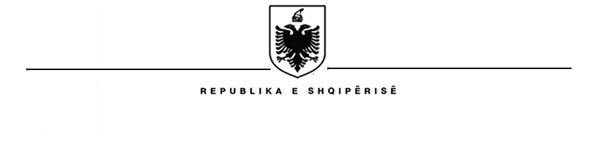 AGJENCIA E PROKURIMIT PUBLIKDRAFTSTRATEGJIA KOMBËTARE PËR PROKURIMIN PUBLIK2024-2030Plani i veprimit 2024-2027HYRJE	5PJESA E PARË- KONTEKSTI STRATEGJIK	71.	ANALIZA E SITUATËS	81.1.	KUADRI LIGJOR	81.2.	KUADRI INSTITUCIONAL	101.3.	VLERËSIMI I STRATEGJISË KOMBËTARE TË PROKURIMIT PUBLIK 2020-2023 DHE ZBATIMI I KUADRIT LIGJOR	112.	VIZIONI I STRATEGJISË 2024-2030	122.1.	OBJEKTIVAT STRATEGJIKE	132.2.	INDIKATORËT KRYESORË	13PJESA E DYTË- QËLLIMET E POLITIKAVE, OBJEKTIVAT STRATEGJIKË, MASAT IMPLEMENTUESE	171.	QËLLIMI I POLITIKËS 1- PROCESI I PROKURIMIT PUBLIK EFICIENT DHE EFEKTIV	181.1.	OBJEKTIVI SPECIFIK 1-PËRMIRËSIMI I KUADRIT LIGJOR;	18MASA 1.1.1. RISHIKIMI I LIGJIT TË PROKURIMIT PUBLIK	19MASA 1.1.2. RISHIKIMI I AKTEVE NËNLIGJORE NË PËRPUTHJE ME LIGJIN E PROKURIMEVE PUBLIKE	20MASA 1.1.3-PËRMIRËSIMI I KUADRIT LIGJOR TË KONCENSIONEVE DHE PPP	20MASA 1.1.4.  MIRATIMI I AKTEVE NËNLIGJORE NË FUSHËN E KONCENSIONEVE DHE PARTNERITET PUBLIK PRIVAT	21MASA 1.1.5. PËRMIRËSIMI I KUADRIT NËNLIGJOR NË FUSHËN E MBROJTJES DHE SIGURISË	21MASA 1.1.6. PROCESI I ADERIMIT NË GPA-OBT	221.2.	OBJEKTIVI SPECIFIK 2-FORCIMI I KAPACITETEVE INSTITUCIONALE	23MASA 1.2.1.  TRAJNIMI I STAFIT	23MASA 1.2.2.    FORCIMI I KAPACITETEVE TË ATRAKO	241.3.	OBJEKTIVI STRATEGJIK 3- PËRMIRËSIMI I BLERJES SË PËRQËNDRUAR	24MASA 1.3.1. NGRITJA E OPERATORIT TË BLERJES SË PËRQËNDRUAR SHA	24MASA 1.3.2.  PËRMIRËSIMI I EFICIENCES SË PROKURIMEVE	251.4.	OBJEKTIVI SPECIFIK 4-FUQIZIMI I KAPACITETEVE ZBATUESE	26MASA 1. 4.1. PROFESIONALIZIMI I FUNKSIONIT TË PROKURIMIT PUBLIK	26MASA 1.4.2. PËRGATITJA E MATERIALEVE NDIHMËSE	271.5.	OBJEKTIVI STRATEGJIK 5- PËRMIRËSIMI I SISTEMIT TË PROKURIMIT ELEKTRONIK	27MASA 1.5.1.PËRMIRËSIME TË BAZËS LIGJORE	29MASA 1.5.2.  PËRMIRËSIMI I SISTEMIT TË PROKURIMIT ELEKTRONIK	292.	QËLLIMI I POLITIKËS 2- PROKURIMI I QËNDRUESHËM DHE INOVATIV	302.1.	OBJEKTIVI SPECIFIK 2. 1 –NXITJA E PROKURIMIT TË GJELBËR DHE SOCIAL	31MASA 2.1.1. PËRMIRËSIMI I KUADRIT LIGJOR LIDHUR ME PËRDORIMIN E KRITEREVE MJEDISORË DHE SOCIALE	31MASA 2.1.2.  TRAJNIME DHE MATERIALE NDIHMËSE	323.	QËLLIMI I POLITIKËS 3- INTEGRITETI DHE LIGJSHMËRIA E PROCESIT TË PROKURIMEVE PUBLIKE	323.1. OBJEKTIVI STRATEGJIK 1-SIGURIMI I INTEGRITETIT NË PROCESIN E PROKURIMIT PUBLIK	33Masa 3.1.1. ORGANIZIMI I EVENTEVE NDËRGJEGJËSUESE	33MASA 3.1.2 PËRGATITJA E MATERIALEVE  PËR RRITJEN E NDËRGJEGJËSIMIT	34MASA 3.1.3. BASHKËPUNIMI NDËRINSTITUCIONAL PËR LUFTËN KUNDËR KORRUPSIONIT	343.2. OBJEKTIVI SPECIFIK 2-SIGURIA LIGJORE E SHQYRTIMIT TË ANKESAVE	35MASA 3.2.1.  RRITJA E   KAPACITETEVE INSTITUCIONALE PËR SHQYRTIMIN E ANKESAVE	35MASA 3.2.2. PËRMIRËSIMI I SISTEMIT ELEKTRONIK TË ANKESAVE	363.3. OBJEKTIVI STRATEGJIK 3- FORCIMI I MEKANIZMAVE KONTROLLUES	36MASA 3.3.1. MONITORIMI I EKZEKUTIMIT TË KONTRATAVE	37PJESA E TRETË- IMPLEMENTIMI, PËRGJEGJSHMËRIA DHE KOORDINIMI	383.1. PËRGJEGJËSIA INSTITUCIONALE	383.1.	MONITORIMI DHE RAPORTIMI	38ANNEX 1-PLANI I VEPRIMIT	42ANNEX 2-PASAPORTA E INDIKATORËVE	49SHKURTIMEAPP-Agjencia e Prokurimit PublikAK-Autoritet KontraktorOE-Operator EkonomikATRAKO-Agjencia e Trajtimit të KoncesioneveKPP-Komisioni i Prokurimit PublikMFE-Ministria e Financave dhe EkonomisëPBB -Produkti i Brendshëm BrutoPKIE- Plani Kombëtar i Integrimit EvropianIA-Inteligjenca ArtificialeASPA-Shkolla Shqiptare e Administratës PublikeDAP-Departamenti i Administratës PublikeOBP-Organi i Blerjes së PërqendruarVKM-vendim i Këshillit të MinistraveKE-Komisioni EvropianEBRD-Banka Evropiane për Rindërtim dhe ZhvillimBE-Bashkimi EvropianOSBE-Organizata për Siguri dhe Bashkëpunim në EvropëPPP-Partneriteti Publik PrivatToT-Trajnimi i TrajnerëveHYRJEProkurimi Publik i referohet procesit në të cilin autoritetet/entet kontraktore blejnë mallra, punë ose shërbime nga operatorët ekonomikë. Strategjia Kombëtare për Prokurimin Publik 2024-2030, përfaqëson dokumentin themelor strategjik dhe merr parasysh kuadrin ligjor ekzistues dhe atë të pritshëm në përputhje me objektivat që duhen përmbushur për anëtarësimin në Bashkimin Evropian. Vizioni ynë 2030, është garantimi i zbatimit të rregullave të legjislacionit në fushën e prokurimit publik. Në këto kushte, prioritet mbetet respektimi i parimeve të tilla si mosdiskriminimi, trajtimi i barabartë, mbrojtja e konkurrencës së lirë dhe efektive, rritja e transparencës etj, të ndërlidhura me luftën kundër korrupsionit, mbrojtjen e mjedisit, mbrojtjen e shëndetit dhe konsumatorit, etj.Strategjia Kombëtare për Prokurimin Publik 2024-2030, është në koherencë të plotë me objektivat ndërkombëtarë për zhvillim të qëndrueshëm, me kuadrin ligjor të BE-së në këtë fushë si edhe me angazhimet e ndërmarra nga pala shqiptare në takimet e përbashkëta me palën evropiane, etj. Procesi i hartimit të strategjisë, i mbështetur nga asistenca teknike e SIGMA-OECD, ka reflektuar edhe iniciativa të nisura dhe jo të finalizuara pjesë e Strategjisë së Prokurimit Publik 2020-2023, si dhe detyrimet në kuadër të procesit të integrimit dhe sidomos rekomandimet e BE-së të dala nga procesi Screening. Ndërkaq, procesi i hartimit të kësaj strategjie është karakterizuar nga pjesëmarrja aktive e specialistëve të prokurimit publik, ekspertëve të fushës dhe grupeve të tjera të interesit, të cilët kanë kontribuar në arritjen e një shkalle të lartë të pajtueshmërisë me prioritetet strategjike dhe mënyrat për trajtimin e tyre. Procesi i hartimit është organizuar në disa faza duke përfshirë ngritjen e grupit të punës për hartimin e strategjisë, konsultime paraprake për metodologjinë e punës dhe formatin e strategjisë, analizën e situatës e cila ka rezultuar me identifikimin e problematikave në fushën e prokurimeve publike që do të trajtohen nga strategjia; përcaktimi i veprimtarive kryesore dhe masave të strategjisë; hartimin e planit të zbatimit dhe kostimin e strategjisë, konsultimin publik dhe finalizimin e dokumentit.Ky dokument strategjik vjen në vijim të Strategjisë Kombëtare për Prokurimin Publik 2020-2023 (SKPP 2020-2023), e cila parashikonte një sërë objektivash strategjikë të detajuar me masa konkrete, në realizimin e të cilave u angazhuan institucione publike direkt të përfshira ose kontribuuese. Qëllimi kryesor i kësaj strategjie është garantimi i një sistemi prokurimi eficient dhe efektiv në përputhje me parimet e transparencës, konkurrencës së lirë dhe të ndershme, mosdiskriminimit dhe trajtimit të barabartë, duke promovuar dhe nxitur një sistem të qëndrueshëm që garanton vlerën për para.  Viti 2023 ishte viti i fundit i zbatimit të Strategjisë së mëparshme dhe planit të saj të veprimit. Gjatë kësaj periudhe, ka pasur zhvillime në të gjitha Qëllimet e Politikave të Strategjisë dhe në përgjithësi ka pasur ecuri pozitive. Megjithatë, vijon të ketë aktivitete në proces realizimi apo aktivitete që duhet të realizohen, të cilat do të materializohen dhe të reflektohen në SKPP 2024-2030. Për këtë arsye, edhe SKPP 2024-2030 do të reflektojë ato objektiva specifikë dhe masa të cilat do të synohen të realizohen gjatë viteve të ardhshme.Në fokus të SKPP 2024-2030 ndër të tjera përmendim rritjen e efiçencës dhe efikasitetit në procedurat e prokurimit publik; mirë përdorimin e fondeve publike dhe reduktimin e shpenzimeve procedurale; nxitjen e pjesëmarrjes së operatorëve ekonomikë në procedurat e prokurimit publik, sidomos promovimin dhe nxitjen e pjesëmarrjes së ndërmarrjeve të vogla dhe të mesme (SME); nxitjen e konkurrencës ndërmjet operatorëve ekonomikë; sigurimin e trajtimit të barabartë dhe jo-diskriminues për të gjithë operatorët ekonomikë në procedurat e prokurimit publik; garantimin e integritetit, rritjen e besimit publik dhe transparencës në procedurat e prokurimit publik.PJESA E PARË- KONTEKSTI STRATEGJIKProkurimi Publik është një fushë e rëndësishme te Grup-Kapitulli 1 “Themelorët”  në metodologjinë e BE. Parashikimet mbi procesin e prokurimit publik dhe kontratat zënë një vend të posaçëm në Marrëveshjen e Stabilizim Asociimit.  Zbatimi me korrektësi i Marrëveshjes së Stabilizim Asociimit (MSA), përmbushja e detyrimeve dhe adresimi i rekomandimeve te Komisionit Evropian edhe në fushën e prokurimeve publike janë elementë kryesorë në procesin e aderimit të Shqipërisë në BE.Këshilli Evropian më 26 mars 2020 miratoi vendimin e Këshillit të Çështjeve të Përgjithshme të BE-së për hapjen e negociatave me Shqipërinë, dhe në nëntor të vitit 2022 u zhvillua takimi dypalësh për kapitullin 5 “Prokurimi Publik” në kuadër të procesit Screening, ku pala evropiane theksoi se legjislacioni shqiptar në fushën e prokurimit publik është në një masë të madhe i përfaruar me Acquis e BE.Prokurimi Publik ёshtё njё nga fushat kryesore tё përfshira edhe nё Strategji tё tjera Kombëtare e Ndёrsektoriale. Në Strategjinë Kombëtare për Zhvillim dhe Integrim 2023, prokurimi është pjesë e Qëllimit Parësor-Integrimi Evropian ku theksohet se procesi i prokurimit publik është totalisht i dixhitalizuar, i lehtë, i aksesueshëm, transparent, në të gjitha fazat e tij, ndërkohë që numri i ankesave është ulur. Gjithashtu, prokurimi publik është pjesë e Strategjisë Ndёrsektoriale kundër Korrupsionit dhe Strategjisë për Menaxhimin e Financave Publike, ku vërehet se në fushën e prokurimit publik janë realizuar plotësisht aktivitetet dhe indikatorët e performancёs nё lidhje me kёto dokumente strategjik. Gjithashtu, në fushën e prokurimit publik  është dhёnё kontribut  edhe nё lidhje me rishikimin e këtyre strategjive dhe hartimin e strategjive dhe planeve tё reja tё veprimit për periudhën 2024-2030.Komisioni Evropian në Raportin vjetor të 2023 për Shqipërinë sa i takon Kapitullit 5 “Prokurimi Publik” shprehet se Shqipëria është mesatarisht e përgatitur në prokurimet publike.Në Raportin e Vlerësimit për Reformën në Administratën Publike për vendet e Ballkanit Perëndimor dhe Turqinë të përgatitur nga SIGMA,  sistemi i prokurimit publik në Shqipëri, ka marrë vlerësimin maksimal 5/5 për 3 nga 5 indikatorë dhe vlerësimin 3/5 për 2 indikatorët e tjerë. Konkretisht, është vlerësuar maksimalisht në lidhje me kapacitetet institucionale në fushën e prokurimit publik në nivel qendror për hartimin, zbatimin dhe monitorimin e politikave në fushën e prokurimit në mënyrë efektive dhe efiçente.ANALIZA E SITUATËSKUADRI LIGJORPrej vitit 2020, në fushën e prokurimeve publike është miratuar Ligji 162/2020 “Për prokurimin publik”, i hyrë në fuqi më 31 mars 2021, i harmonizuar me Direktivat e Bashkimit Evropian (2014/24, 2014/25 dhe 89/665 EEC, 92/13/EEC mbi mjetet juridike dhe rishikimin administrativ). Ligji ka sjellë risi përsa i përket aspekteve të rëndësishme të tilla si:qartësimit të fushës së zbatimit, përjashtimeve specifike dhe kontratave të përziera të prokurimit;konceptit të kontratave të rezervuara dhe kontratave ndërmjet subjekteve brenda sektorit publik, njoftimeve paraprake dhe periodike te informacionit, si mjete qe rrisin transparencën, dhe i japin mundësi operatorëve ekonomikë të njihen kohë më parë me të dhënat e një objekti konkret prokurimi të planifikuar;përcaktimit të kufirit të ulët dhe të lartë monetar;procedurave të prokurimit, sipas direktivave përkatëse të BE-së, duke parashikuar procedura të reja prokurimi, me faza, siç janë: procedura konkurruese me negociim, dialogu konkurrues dhe partneriteti për inovacion;parashikimit të procedurave më të thjeshtuara në prokurimin e veprimtarive të sektorit sektorial me një kre të posaçëm, me rregullime specifike për sektorin sektorial (i cili, përfshin veprimtari që kanë të bëjnë me shërbimet e transportit, ujit, energjisë, gazit, shërbimet postare, portet dhe aeroportet);lehtësimit të pjesëmarrjes së operatorëve ekonomikë në procedurat e prokurimit publik, nëpërmjet përdorimit të formularit përmbledhës të vetë-deklarimit;parashikimit të përdorimit të kriterit për vlerësim “oferta ekonomikisht më e favorshme”, e cila identifikohet në bazë të çmimit dhe kostos, duke përdorur metodën e efektivitetit të kostos;paraqitjes së sigurimit të ofertës, si një masë mbrojtëse për autoritetet kontraktore, në rast të tërheqjes së ofertuesit;konceptit të reduktimit të numrit të operatorëve ekonomikë të kualifikuar në procedurat me faza, nëse një gjë e tillë përcaktohet si mundësi nga autoriteti kontraktor që në dokumentet e tenderit;uljes së afatit minimal të periudhës së përjashtimit të operatorëve ekonomikë nga e drejta për të fituar kontrata publike, duke filluar nga 3 muaj;parashikimit të periudhës së pritjes, gjatë së cilës autoriteti kontraktor nuk mund të nënshkruajë kontratë, periudhë e cila fillon nga shpallja e njoftimit të fituesit;lehtësisë në prokurimin e shërbimeve sociale dhe shërbimeve të tjera të veçanta, të cilat i nënshtrohen një regjimi të posaçëm, të thjeshtuar prokurimi;rritjes së rolit kontrollues të APP-së në drejtim të verifikimit të zbatimit të ligjshmërisë në procedurat e prokurimit, përfshi ato të anuluara, dhe monitorimit të zbatimit te kontratave;ankimit të operatorëve ekonomikë, njëkohësisht si në autoritetin kontraktor, edhe në Komisionin e Prokurimit Publik, duke shkurtuar procesin e rishikimit administrativ i afateve te ankimit;parashikimit për herë të parë të konceptit të modifikimit të kontratave, si dhe rasteve të pavlefshmërisë së kontratave.Përveç legjislacionit të prokurimit publik në fuqi ka edhe dy paketa ligjore që rregullojnë prokurimet në fushën e mbrojtjes dhe sigurisë, koncesioneve dhe PPP:-Ligji nr. 36/2020 “Për prokurimet e mbrojtjes dhe sigurisë”. Ligji përcakton subjektet e prokurimeve në fushën e mbrojtjes dhe sigurisë, që përfshijnë kryesisht furnizimin me pajisje ushtarake dhe pjesët e tyre dhe/ose njësitë përbërëse të tyre, furnizimin me pajisje të klasifikuara dhe pjesët e tyre dhe/ ose njësitë përbërëse të tyre, punët, furnizimet dhe shërbimet e lidhura drejtpërdrejt me pajisjet ushtarake dhe pajisjet e klasifikuara, si dhe punët, furnizimet dhe shërbimet ushtarake të cilat, për arsye sigurie, do të përfshijnë, kërkojnë dhe/ose përmbajnë informacion të klasifikuar dhe do të trajtohen si punë, furnizime dhe shërbime të klasifikuara.-Ligji nr. 125/2013, datë 25.04.2013 “Për koncesionet dhe partneritetin publiko-privat”, i ndryshuar”. Dhënia e koncesioneve dhe kontratave PPP bazohet në parimet e transparencës, mosdiskriminimit, proporcionalitetit, efikasitetit, trajtimit të barabartë, reciprocitetit dhe sigurisë ligjore.  Ky ligj rregullon kompetencat e autoriteteve kontraktore për lidhjen e marrëveshjeve koncesionare/partneriteti publiko-privat për investime të bazuara në koncesion/partneritet publik-privat, procedurat për dhënien e këtyre kontratave, nënshkrimin e kontratave, zgjidhjen e kontratave dhe ndryshimet në koncesion/ marrëveshjet e partneritetit publik-privat, çështjet në lidhje me rregulloret financiare dhe mbështetjen në lidhje me koncesionet/partneritetet publiko-private, politikën e koncesioneve të tilla dhe autoritetin për zbatimin e tyre, si dhe çështje të tjera që lidhen me koncesionet/partneritetet publiko-private.-Sistemi i Ankesave/Rishikimi në fushën e prokurimeve publike. Kuadri ligjor si më sipër, parashikon që çdo operator ekonomik, i cili ka ose ka pasur interes në një procedurë prokurimi sipas LPP-së, dhe kur ajo dëmtohet ose rrezikohet të dëmtohet nga veprimet ose mosveprimet e autoritetit/entit kontraktor, i cili pretendon se janë në kundërshtim me ligjin, ka të drejtë të paraqesë ankim njëkohësisht pranë autoritetit/entit kontraktor dhe Komisionit të Prokurimit Publik,. Ky ligj parashikon të drejtën e operatorëve ekonomikë për të ankimuar vendimet e Komisionit të Prokurimit Publik në Gjykatën Administrative të Apelit.Komisioni i Prokurimit Publik, në kuadër të dixhitalizimit të shërbimit të shqyrtimit elektronik të ankesave, nisi në datë 28.07.2020 punën për ngritjen e Sistemit të ri të Menaxhimit të E-Apelimeve dhe E-Ankimeve. Sistemi u lançua më 27.10.2021.Blerja e Përqëndruar.  VKM 531/2023 parashikon se Operatori i Blerjes së Përqendruar, ofron shërbimet e prokurimeve për autoritetet/entet kontraktore dhe  kryen procedurat e përqendruara të prokurimit për mallra, punë, shërbime, të fondeve buxhetore me vlerë mbi kufirin monetar të prokurimeve me vlera të vogla, në emër dhe për llogari të Kryeministrisë, ministrive, institucioneve në varësi të Kryeministrit e të ministrave të linjës.KUADRI INSTITUCIONAL  Institucionet përgjegjëse në fushën e prokurimit publik janë:Agjencia e Prokurimit Publik (APP) është person juridik, institucion qendror i cili ndër të tjera paraqet propozime ligjore dhe nënligjore për prokurimin publik, nxjerr vendime, udhëzime dhe rekomandime, jep këshilla dhe asistencë, etj APP koordinon dhe është institucioni lider i negociatave për anëtarësimin në BE në fushën e prokurimit publik si dhe negociatat e anëtarësimit në GPA.  Komisioni i Prokurimit Publik (KPP) është person juridik publik, i pavarur dhe është organi më i lartë administrativ në fushën e prokurimeve, për shqyrtimin e ankesave për procedurat e prokurimit .ATRAKO- Njësia e trajtimit të koncesioneve/partneriteteve publike private asiston autoritetet kontraktore me qëllim përgatitjen e studimit të fizibilitetit;  përgatitjen e dokumenteve të procedurës konkurruese dhe kritereve të vlerësimit; vlerësimin e propozimeve dhe përcaktimin e ofertuesit më të mirë; kryerjen e negocimeve dhe nënshkrimin e kontratës së koncesionit;  monitorimin e kontratave të koncesionit.Ministria e Financave dhe Ekonomisë është një tjetër institucion kryesor përgjegjës për politikë-bërjen dhe zbatimin në fushën e koncesioneve dhe PPP në Shqipëri.  MFE-ja vlerëson dhe miraton paraprakisht të gjitha projektet e koncesionit/partneritetit publiko-privat (PPP), nga këndvështrimi i implikimeve fiskale,  deficitin buxhetor, qëndrueshmërinë e borxhit publik, etj. Ministria e Mbrojtjes,  Ministria e Brendshme dhe AKSIK janë institucionet kryesore përgjegjëse për prokurimet në fushën e mbrojtjes dhe të sigurisë.Operatori i Blerjes të Përqëndruar sh.a. është organ qendror blerës, në varësi të Ministrisë së Financave dhe Ekonomisë misioni i të cilit konsiston në kryerjen e procedurave të përqendruara të prokurimit për mallra, punë, shërbime, të fondeve buxhetore me vlerë mbi kufirin monetar të prokurimeve me vlera të vogla, në emër dhe për llogari të Kryeministrisë, ministrive dhe  institucioneve në varësi të tyre.   VLERËSIMI I STRATEGJISË KOMBËTARE TË PROKURIMIT PUBLIK 2020-2023 DHE ZBATIMI I KUADRIT LIGJORNë Nëntor të vitit 2020, Këshilli i Ministrave miratoi Strategjinë Kombëtare për Prokurimin Publik 2020-2023.  Zbatimi i saj mbështetet tek reformat që duhen ndërmarrë në 5 shtyllat kryesore, materializuar në 5 Qëllime Politikash (QP), që  synojnë përmirësimin e mëtejshëm dhe zhvillimin e sistemit të prokurimeve: (i). Prokurim publik efiçent dhe i qëndrueshëm; (ii). Përmirësimi i kuadrit ligjor për koncesionet dhe partneritetin publik-privat; (iii). Riorganizimi i prokurimeve në fushën  e mbrojtjes dhe sigurisë; (iv). Blerja e përqendruar; (v). Përmirësimi i sistemit të shqyrtimit dhe kontrollit të ankesave.Gjatë kësaj periudhe është kontatuar se ka pasur zhvillime në të gjitha Qëllimet e Politikave të strategjisë dhe në përgjithësi ka pasur një shkallë realizimi të kënaqshme sa i takon aktiviteteve dhe treguesve të performancës. Strategjia Kombëtare e Prokurimit Publik 2020-2023,  i hapi rrugën reformave dhe zhvillimeve të rëndësishme për transformimin e sistemit të prokurimeve publike në Shqipëri. Për tu përmendur është reformimi i kuadrit ligjor në fushën e prokurimit publik dhe plotësimi i tij me akte nënligjore, si pasojë e të cilit legjislacioni në këtë fushë është gjerësisht i përfaruar me Acquis e BE-së, përmirësimi i vijueshëm i sistemit të prokurimit elektronik, lancimi i sistemit elektronik të ankesave, plotësimi i kuadrit ligjor të prokurimeve në fushën e mbrojtjes dhe sigurisë, vijimi i përpjekjeve për forcimin dhe rritjen e kapaciteteve adminsitrative etj.Disa nga aktivitetet u përmbyllën gjatë zbatimit të SKPP 2020-2023, ndërsa të tjerat hodhën themelet për hapat e ardhshëm në fuqizimin dhe transformimin e sistemit të prokurimit publik.Bazuar në këtë dhe sa më sipër, qasja e përgjithshme e SKPP 2024-2030 duhet të zbatohet për të çuar më tej axhendën e reformës duke u mbështetur në bazën e krijuar tashmë.  Ekziston nevoja për disa rregullime, ndryshime dhe shtesa në shtylla, megjithatë për të përshtatur strategjinë me situatën aktuale duhet të merret parasysh progresi në vitet e fundit,  duke ri-fokusuar aktivitetet të cilat do të mundësojnë pasjen  e një sistemi të prokurimit publik efikas, eficient, me performancë të mirë, mosdiskriminues, që respekton parime të tilla si mbrojtja e konkurrencës,  trajtimit të barabartë etj.Kuadri ligjor institucional në fushën e prokurimit publik, në 3 vitet e fundit ka pësuar një ndryshim rrënjësor dhe përmirësim të ndjeshëm, me objektivin kryesor hyrjen e vendit në BE. Kuadri ynë ligjor ka përafruar direktivat përkatëse të BE-së duke   ndikuar në mënyrë të konsiderueshme në përmirësimin e sistemit të prokurimit në Shqipëri në përputhje edhe me rekomandimet e BE-së apo organizmave të tjerë ndërkombëtarë. Konstatohet se ka pasur  rritje të transparencës në procesin e prokurimit nëpërmjet uljes së konsiderueshme të numrit të procedurave me negocim pa shpallje paraprake të njoftimit të kontratës.  Konkretisht, lidhur me procedurat me negocim pa shpallje paraprake të njoftimit të kontratës,  vlera e prokuruar e këtyre procedurave për vitin 2022 është 3,3% në raport me vlerën e prokuruar (procedura të tjera+negocim pa shpallje) ndërkohë që në vitin 2021 vlera e prokuruar për procedurën me negociim pa shpallje,  është 0.9% në raport me vlerën e prokuruar.Kriteri i vlerësimit ~oferta ekonomikisht më e favorshme~, bazuar në kosto, ka filluar të përdoret nga autoritetet kontraktore, duke synuar rritjen e cilësisë së kontratës të lidhur në fund të procesit të prokurimit. Ligji parashikon qartazi përdorimin nga ana e autoriteteve kontraktore të kritereve që lidhen me cilësinë e produktit, kriteret mjedisore, sociale apo ciklin jetësor të tij duke garantuar eficencë më të lartë dhe kosto më të ulët për autoritetin/entin kontraktor. Në vitin 2022,  7,3% e procedurave janë përzgjedhur duke përdorur si kriter vlerësimi ofertën ekonomikisht më të favorshme bazuar në kosto të cilat përbëjnë  33,49% të Fondit Limit përkatës ndaj totalit. Ky tregues ka ardhur në rritje krahasuar me periudhat e mëparshme.Gjatë vitit 2022, Komisioni i Prokurimit Publik ka rritur shpejtësinë e shqyrtimit të ankesave, si në drejtim të numrit total të ankesave të trajtuara jashtë afatit, gjithashtu edhe në numrin e ditëve të trajtimit të një ankese pranë Komisionit të Prokurimit Publik. Kështu që, nëse për vitin 2021 përqindja e ankesave të shqyrtuara jashtë afatit ishte në vlerën 10.8 %, në vitin 2022 është ulur në vlerën 10.1 %, përqindja e ankesave të shqyrtuara jashtë afatit.VIZIONI I STRATEGJISË 2024-2030Vizioni i strategjisë: Strategjia synon të garantojë një sistem prokurimi eficient dhe të qëndrueshëm duke promovuar përmirësimin e tij drejt një qasjeje moderne dhe eficiente të bazuar në praktikat më të mira ndërkombëtare.Qëllimi i një prokurimi efektiv është që të sigurojë mallra dhe shërbime me çmime më të mira për cilësi më të mirë. Kjo synohet të arrihet duke harmonizuar procesin e prokurimit publik për të siguruar një përdorim të arsyeshëm, ekonomik dhe efikas të fondeve publike për të garantuar që prokurimi publik të kryhet në mënyrë të drejtë, transparente dhe jodiskriminuese duke promovuar një proces konkurrues.Parimet e Përgjithshme: Strategjia mbështetet në parimet e transparencës, konkurrencës së lirë dhe të ndershme, mosdiskriminimit dhe trajtimit të barabartë, duke promovuar dhe nxitur një sistem të qëndrueshëm që garanton vlerën për para, bazuar edhe tek rritja e kapaciteteve administrative, implementimi i ligjit, ligjshmëria gjatë procedurës së rishikimit etj.  OBJEKTIVAT STRATEGJIKE  Strategjia e Prokurimit Publik 2024-2030 parashikon një sërë objektivash strategjikë për secilin qëllim të politikave, lidhur me kuadrin ligjor në fushën e prokurimit publik, koncesioneve dhe PPP, prokurimeve në fushën e mbrojtjes dhe sigurisë, ngritjen dhe funksionimin e Operatorit të Blerjes së Përqendruar, forcimin e kapaciteteve administrative,  etj. Një rëndësi e veçantë i kushtohet promovimit të konkurrencës me masa të dedikuara në bashkëpunim edhe me institucione të tjera  . Gjithashtu integriteti dhe masat antikorrupsion pasqyrohen në një seksion të posaçëm.Objektivat e strategjisë mbështeten në parime të cilat synojnë:Eficiencën dhe efektivitetin e prokurimit publik;Zhvillimin ekonomik të vendit, nëpërmjet një sistemi eficient të prokurimit publik dhe rritjes së kapaciteteve administrative;Promovimit të konkurrencës dhe nxitjes së pjesëmarrjes së operatorëve ekonomikë, sidomos SME-ve në procedurat e prokurimit publik;Sigurimit të mundësive të barabarta nëpërmjet trajtimit të barabartë për të gjithë ofruesit;Promovimit të integritetit, llogaridhënies në procesin e prokurimit publik;Sigurimit të transparencës së procedurave  dhe vendimmarrjes;Zhvillimet teknologjike në fushën e prokurimeve publike;Garantimit të procedurave të qëndrueshme të prokurimit publik në respektim të mirëqenies sociale, mbrojtjes së mjedisit etj;INDIKATORËT KRYESORËZbatimi i masave dhe i aktiviteteve të Strategjisë duhet të ketë ndikim në rritjen e efikasitetit të sistemit kombëtar të prokurimit publik, por edhe në zhvillimin e përgjithshëm të tregut, si dhe cilësinë e shërbimeve të ofruara nga institucionet publike. Qëllimi i treguesve kryesorë të impaktit është të monitorojnë progresin dhe tendencat drejt qëllimeve të përcaktuara strategjike. TKP (Treguesit Kyc të Përformancës) përfaqësojnë objektivat kryesore që duhet të gjurmohen për të pasur ndikimin më të madh në rezultatet e përcaktuara strategjike.Prandaj, TKP-të e mëposhtme do të përdoren për të monitoruar arritjen e qëllimeve strategjike në prokurimin publik:INDIKATORI 1-PROMOVIMI I KONKURRENCËS: Masat e planifikuara në këtë strategji synojnë të ofrojnë transparencë në çdo fazë të procesit të prokurimit, të garantojnë konkurrencën e drejtë në procedurat e prokurimit duke promovuar  trajtimin e barabartë dhe jo-diskriminues për operatorët  ekonomikë,  si dhe duke  rritur integritetin e AK dhe OE për të shmangur shtrembërimin e konkurrencës.Në këtë kuptim, ky indikator do të matet:- nëpërmjet rritjes së numrit mesatar të ofertave të dorëzuara në procedurat e prokurimit , si dhe-nëpërmjet numrit të procedurave negocim pa shpallje paraprake të njoftimit të kontratës ndaj numrit të procedurave konkurrueseINDIKATORI 2-PROMOVIMI I PJESËMARRJES SË SME-ve NË PROCEDURAT E PROKURIMIT: Kuadri ligjor në fushën e prokurimeve ka frymën e lehtësimit dhe nxitjes së pjesëmarrjes së ndërmarrjeve të vogla dhe të mesme. Meqenëse prokurimi publik duhet të përshtatet me nevojat e SME-ve, një prej qëllimeve të shumë aktiviteteve brenda kësaj Strategjie është lehtësimi i pjesëmarrjes së SME-ve në prokurimin publik.  Ky tregues matet me përqindjen e procedurave të prokurimit publik të fituara nga SME-të në raport me numrin total të procedurave të përfunduara me fitues. INDIKATORI 3-CILËSI MË E MIRË PËR MALLRA, PUNË DHE SHËRBIME: Masat e planifikuara legjislative dhe zbatuese duhet të rezultojnë në rritjen e përdorimit të kritereve më të mira për përcaktimin e ofertës fituese, bazuar mbi raportin çmim/cilësi në ofertën ekonomikisht më të favorshme në krahasim me kriterin e çmimit më të ulët. Kjo duhet të rezultojë në përmirësimin e cilësisë së përgjithshme të mallrave, punëve dhe shërbimeve të blera, duke pasur një ndikim indirekt në rritjen e cilësisë së shërbimit publik të ofruar nga autoritetet kontraktore. Për të arritur këtë qëllim, synohet drejt  rritjes së përdorimit të kriterit të ofertës ekonomike më të favorshme bazuar në kosto.Ky indikator do të matet nëpërmjet raportit të procedurave të fituara bazuar në kriterin e e vlerësimit ‘oferta ekonomike më e favorshme bazuar ne kosto’krahasuar me numrin total të procedurave të përfunduara me fitues. INDIKATORI 4- RRITJA E PËRDORIMIT TË KRITEREVE MJEDISORE DHE SOCIALE  Autoritetet kontraktore, duke përdorur kompetencat e tyre në prokurim për të zgjedhur mallra, punë dhe shërbime me standarde më të larta mjedisore dhe sociale mund të japin një kontribut të rëndësishëm në konsumin dhe prodhimin e qëndrueshëm. Prokurime të tilla kanë impakt të drejtpërdrejtë mjedisor dhe social të shërbimeve të ofruara nga organet publike.  Ndikimi i Strategjisë do të vlerësohet duke matur rritjen e numrit të procedurave të prokurimit ku janë përdorur kritere/elemente mjedisore ose sociale (specifikimet teknike, kriteret e dhënies së kontratës, kushtet e kontratës).  INDIKATORI 6: RRITJA E EFICIENCËS SË SISTEMIT TË ANKESAVE NËPËRMJET RRITJES SË SHPEJTËSISË NË VENDIMMARRJE Një sistem shqyrtimi i ankesave i cili është mirë funksional, siguron një zbatim më të mirë legjislacionit të prokurimit publik, duke garantuar që shkeljet e kryera nga autoritetet kontraktore të korrigjohen. Një nga ndikimet kryesore të sistemit të shqyrtimit të ankesave në eficencën e të gjithë procesit të prokurimit, është shpejtësia në marrjen e vendimeve nga ana e Komisionit të Prokurimit Publik (KPP). Ndikimi do të vlerësohet duke matur numrin e ankesave të shqyrtuara jashtë afatit të parashikuar në ligj mbi numrin e ankesave totale të depozituara pranë KPP në një vit.Treguesit e rezultatit janë përcaktuar për secilin aktivitet dhe janë përfshirë në Aneksin 2. Treguesit e ndikimit dhe rezultatit në SKPP 2024-2030PJESA E DYTË- QËLLIMET E POLITIKAVE, OBJEKTIVAT STRATEGJIKË, MASAT IMPLEMENTUESEDokumenti është i strukturuar në tre shtylla kryesore që pasqyrojnë politikat kryesore të strategjisë, përkatësisht qëllimet afatgjata të politikave. Çdo shtyllë përshkruan një sërë komponentësh me objektiva specifike dhe masa konkrete për secilën. Fushat e ndërhyrjes nën çdo shtyllë përfshijnë të gjitha aspektet e sistemit të prokurimit publik, përfshirë kontratat e prokurimit publik, duke përfshirë edhe kontratat në sektorët e mbrojtjes dhe sigurisë, koncesionet, PPP-të dhe procedurat e rishikimit.Për secilin komponent jepet një përshkrim i shkurtër i situatës aktuale dhe domosdoshmëria për të ndërhyrë, nëpërmjet masave konkrete me qëllim përmirësimin apo rregullimin duke synuar arritjen e këtij objektivi.Për secilën masë janë listuar prioritetet dheinstitucionet përgjegjëse. Të gjitha masat, në rang shtyllash dhe përbërësish si dhe afatet kohore janë paraqitur në planin e veprimit në Aneksin 1.Për përgatitjen dhe implementimin e duhur të Strategjisë nevojitet përfshirja e disa institucioneve, si: Ministria e Financave dhe Ekonomisë, ATRAKO, Ministria e Mbrojtjes, Ministria e Shëndetsisë dhe Mbrojtjes Sociale,  Ministria e Infrastrukturës dhe Energjisë, Ministria e Turizmit dhe Mjedisit, Operatori i Blerjes së Përqëndruar, Komisioni i Prokurimit Publik, Ministria e Drejtësisë, ASPA, DAP, Autoriteti i Konkurrencës, AKSHI, ILDKPKI, AKSIK si dhe institucione të tjera,, të cilat do të jenë përgjegjëse për implementimin e masave të lidhura me fushën e tyre të veprimit. Për këtë arsye, do të ngrihet një këshill drejtues me detyrë koordinimin dhe menaxhimin e Strategjisë.QËLLIMI I POLITIKËS 1-PROCESI I PROKURIMIT PUBLIK EFICIENT DHE EFEKTIVQËLLIMI I POLITIKËS 2- PROKURIMI I QËNDRUESHËM MJEDISOR, SOCIAL, DHE INOVATIV QËLLIMI I POLITIKËS 3- INTEGRITETI DHE LIGJSHMËRIA E PROKURIMEVE PUBLIKEQËLLIMI I POLITIKËS 1- PROCESI I PROKURIMIT PUBLIK EFICIENT DHE EFEKTIVProcesi i Prokurimit Publik për blerjen e mallrave, shërbimeve dhe punëve duhet të jetë eficient dhe efektiv. Përpjeket e të gjithë palëvë në këtë process do të kontribuojnë në një menaxhim efikas dhe efektiv të burimeve publike. Objektivi parësor i prokurimit i referohet blerjes së mallrave, shërbimeve dhe punëve të nevojshme për të përmbushur misionin e autoritereve kontraktore në kohë, në mënyrë ekonomike dhe efikase.Për këtë kërkohet një kuadër ligjor i qartë, i thjeshtë dhe koherent, që shmang kërkesat e panevojshme; një kuadër institucional i qëndrueshëm dhe që trajton ofertuesit në mënyrë të drejtë, të barabartë dhe transparente. Këta janë elementë të rëndësishëm që sigurojnë dhe mundësojnë rritjen e pjesëmarrjes së operatorëve ekonomikë në prokurimin publik.   Sistemi i rishikimit i drejtë, në kohë dhe transparent bazuar në  integritetin dhe drejtësinë e sistemit të prokurimit publik krijon besimin e duhur tek operatorët ekonomikë duke përfshirë dhe konkurrentët e huaj.  Me qëllim garantimin e një sistemi prokurimi eficient dhe efektiv është e nevojshme marrja e një sërë masave, sidomos sa u takon aspekteve të mëposhtme: 1. PËRMIRËSIMI I MËTEJSHËM I KUADRIT LIGJOR; 2. FORCIMI I KAPACITETEVE INSTITUCIONALE;3. PËRMIRËSIMI I BLERJES SË PËRQËNDRUAR;  4. FUQIZIMI I KAPACITETEVE ZBATUESE; 5. PËRMIRËSIMI I SISTEMIT TË PROKURIMIT ELEKTRONIK;OBJEKTIVI SPECIFIK 1-PËRMIRËSIMI I KUADRIT LIGJOR;    KontekstiLigji 162/2020 është një ligj i përafruar gjerësisht me direktivat e BE, por nevoja për një përafrim të disa dispozitave dhe pasqyrimi i problematikave të hasura në zbatimin gjatë këtyre viteve të fundit, solli domosdoshmërinë e rishikimit të ligjit.Qëllimi kryesor është të përmirësojë kuadrin rregullator të prokurimit publik në Shqipëri, duke synuar përafrimin e mëtejshëm të Ligjit me Direktivat e BE, kjo edhe si pjesë dhe e angazhimeve të marra në vijim të takimit dypalësh në kuadër të procesit “screening” për Kapitullin 5 “Prokurimi Publik”, të zhvilluar më datë 18 Nëntor 2022, në Bruksel, por edhe duke analizuar problematikat e dala gjatë zbatimit të këtij ligji në praktikë prej muajit Mars 2021 nga autoritetet kontraktore dhe operatorët ekonomikë, me qëllim lehtësimin e procesit të prokurimit për të gjitha palët e përfshira në të.Objektivat konkrete që synohen të arrihen me miratimin e këtij projektligji është përmirësimi i kuadrit rregullator në fushën e prokurimit publik nëpërmjet transpozimit të mëtejshëm të direktivave të BE,  adresimi i paqartësive dhe problematikave të dala nga zbatimi në praktikë i ligjit prej një periudhe 2 vjecare nga hyrja e tij në fuqi,  si dhe duke sqaruar terminologjinë e përdorur në disa dispozita ligjore. Gjithashtu, do synohet drejt rritjes së mëtejshme të transparencës dhe efikasitetit në procedurat e prokurimit, kryerja e procedurave të prokurimit, depozitimi i ankesave dhe menaxhimi i zbatimit të kontratave të bëhet duke përdorur vetëm mjete elektronike të komunikimit, nëpërmjet sistemeve përkatëse elektronike dhe ndërveprimit të tyre me sisteme të tjera.Objektivi Objektivi kryesor është procesi i përafrimit të legjislacionit në kuadër të procesit të integrimit europian, duke patur në vëmendje ndër të tjera parashikime ligjore lidhur me konceptin e veprimtarisë ndihmëse dhe ofruesit të shërbimit të prokurimit; parashikimin e zhvillimit të procedurave të prokurimit, të kryerjes së ankesave dhe menaxhimit të zbatimit të kontratave duke përdorur mjetet elektronike të komunikimit.- rishikimin e disa dispozitave të ligjit duke refelektuar problematika të hasura, riformulim i nenit lidhur me blerjen e përqendruar si dhe parashikime të tjera ligjore. Objektivi i mësipërm, parashikohet të arrihet nëpërmjet masave të mëposhtme MASA 1.1.1. RISHIKIMI I LIGJIT TË PROKURIMIT PUBLIKNëpërmjet ndryshimeve në LPP në vitin 2024, synohet të përmirësohet kuadri rregullator të prokurimit publik në Shqipëri, duke e përafruar më tej kuadrin ligjor  me acquis të BE-së dhe parashikimin e dispozitave për zhvillime të mëtejshme të teknologjisë.Institucionet përgjegjëseAPP , KPP, AKSHITreguesit e performancësAnaliza e legjislacionit;Tabela e përputhshmërisë;Hartimi  i amendimeve të ligjit 162/2020 “Për prokurimin Publik”;Miratimi i amendimeve të ligjit 162/2020 “Për prokurimin Publik” në Kuvend; MASA 1.1.2. RISHIKIMI I AKTEVE NËNLIGJORE NË PËRPUTHJE ME LIGJIN E PROKURIMEVE PUBLIKERishikimi i ligjit do të pasojë edhe me rishikimin e kuadrit ligjor dytësor në fushën e prokurimeve, të cilat do të jenë në formën e amendimeve ligjore ose do të hartohen dhe miratohen akte të reja nënligjore.Institucionet përgjegjëseAPP Treguesit e performancës:Hartimi dhe miratimi i draft amendimeve të VKM  285, date 19.05.2021 “Për miratimin e rregullave të prokurimit publik”, i ndryshuar;Hartimi dhe miratimi i VKM të vecantë lidhur me kufijtë monetarë, e cila do të përafrohet me kufijtë monetarë të parashikuar në Direktivën 2014/24/BE dhe 2014/25/BE, duke trajtuar kështu një nga boshllëqet ligjore të identifikuara.  Materiale të tjera ndihmëse.MASA 1.1.3-PËRMIRËSIMI I KUADRIT LIGJOR TË KONCENSIONEVE DHE PPPQeveria e Shqipërisë ka parashikuar në Planin Kombëtar të Integrimit Evropian 2023-2025, në lidhje me fushën e koncesioneve dhe PPP-ve, rishikimin e ligjit 125/2013 “Për koncesionet. dhe partneritetet publike private”.Në bazë të Urdhrit të Kryeministrit Nr. 6, datë 17.01.2023, u ngrit një grup pune ndërinstitucional për rishikimin e ligjit për koncesionet dhe PPP-të, në mënyrë që të përafrohet me Direktivën 2014/23/BE. Për hartimin e LPP-së, GNP po ndihmohet nga eksperti i SIGMA-s, i cili kishte kryer edhe analizën e mangësive ligjore për këtë ligj.Kuadri ligjor në fushën e koncensioneve duhet të mbështetet në parimet dhe rregullat e BE që respektojnë mosdiskriminimin, trajtimin e barabartë dhe transparencën, kriteret e vlerësimit, procedurat dhe rregullat në lidhje me prokurimin elektronik sikurse janë komunikimi elektronik, njoftimet e kontratave dhe njoftimet e fituesit. Sidoqoftë, siç është treguar nga raportet vjetore të KE-së, rekomandimet e vijushme lidhen me domosdoshmërinë e përmirësismit të legjislacionit në këtë fushë i cili ka nevojë për përmirësime të mëtejshme, në mënyrë që të arrihet përafrimi me direktivën përkatëse. Nga ana tjetër, për një zbatim më të mirë të legjislacionit është e nevojshme edhe një ndërhyrje në kuadrin institucional të tij.Gjithashtu, rëndësi në këtë proces ka roli dhe përgjegjësia e ministrisë përgjegjëse për financat, në lidhje me vlerësimin, miratimin e të gjithë projekteve të koncesionit/partneritetit publik privat dhe ecurinë e kontratave të koncesionit/PPP nga pikëpamja e implikimeve fiskale, individuale apo në grup për shpenzimet buxhetore, deficitin buxhetor, qëndrueshmërinë e borxhit publik dhe detyrimet kontingjente eventuale.Institucionet përgjegjëseMFE, ATRAKO, APPTreguesit e performancësAnaliza e Legjisalcionit;Tabela e Përputhshmërisë;Hartimi i kuadrit të ri ligjor në fushën e koncensioneve dhe PPP.Miratimi i i kuadrit të ri ligjor në fushën e koncensioneve dhe PPP në Kuvend;Përmirësimi i rolit politikbërës të ATRAKO;Materiale të tjera ndihmëse;MASA 1.1.4.  MIRATIMI I AKTEVE NËNLIGJORE NË FUSHËN E KONCENSIONEVE DHE PARTNERITET PUBLIK PRIVATLigji i ri në fushën e koncensioneve dhe PPP do të pasojë edhe me rishikimin e kuadrit ligjor dytësor.  Institucionet përgjegjëse MFE, ATRAKO, APP Treguesit e performancësHartimi i kuadrit ligjor sekondar në fushën e koncensioneve dhe PPP në përputhje me ligjin e ri të koncensioneve.Hartimi i VKM, Udhëzime, etj.Materiale të tjera ndihmëseMASA 1.1.5. PËRMIRËSIMI I KUADRIT NËNLIGJOR NË FUSHËN E MBROJTJES DHE SIGURISËKuadri ligjor në fushën e mbrojtjes dhe sigurisë nevojitet të përmirësohet duke reflektuar legjislacionin e BE, problematikat e hasura si dhe rekomandimet e KE. Kjo masë parashikon amendime në ligjin nr. 36/2020 “Për prokurimet në fushën e mbrojtjes dhe të sigurisë” me qëllim përafrimin e mëtejshëm me kuadrin ligjor të direktivës 2009/81/EC si dhe amendime në kuadrin nënligjor për prokurimet në fushën e mbrojtjes dhe sigurisë. Objektivi kryesor është përmirësimi i procedurave të prokurimit në fushën e mbrojtjes dhe të sigurisë nëpërmjet hartimit dhe miratimit të amendimeve ligjore dhe nënligjore.  Institucionet përgjegjëse MM, MB, APP, AKSIKTreguesit e perfomancesHartimi dhe miratimi i  amendimeve në  legjislacionin dytësor përkatës në zbatim të ligjit për prokurimet në fushën e mbrojtjes dhe sigurisë.Materiale të tjera ndihmëseMASA 1.1.6. PROCESI I ADERIMIT NË GPA-OBTRepublika e Shqipërisë, është riaktivizuar në procesin e anëtarësimit në Marrëveshjen e OBT-së për Prokurimin Qeveritar. Në vitin 2001 Shqipëria ka depozituar kërkesën për tu anëtarësuar, dhe pas një periudhe jo aktive, në vitin 2022 ka rinisur procesi me ngritjen e një Grupi Ndërinstitucional Pune bazuar në Urdhrin e Kryeministrit nr.156, datë 28.09.2022 “Për ngritjen e Grupit të Punës për përgatitjen e kushteve të aderimit të Republikës së Shqipërisë në Marrëveshjen e Prokurimit Publik të Organizatës Botërore të Tregtisë”. Në datë 27 korrik 2023, Shqipëria depozitoi zyrtarisht nëpërmjet Misionit Permanent të Shqipërisë në Gjenevë, pyetësorin (checklist), me pyetje specifike ku pasqyrohej informacioni lidhur me kuadrin ligjor në fushën e prokurimit publik, implementimin e tij, disa të dhëna të tjera plotësuese etj, i cili u shpërnda nga Sekretariati Teknik i GPA-OBT tek shtetet anëtare të GPA për komente dhe sqarime shtesë. Në datë 3 gusht 2023, pyetësori së bashku me kuadrin ligjor u shpërnda nga Sekretariati Teknik i GPA-OBT tek shtetet anëtare të GPA për komente dhe sqarime shtesë.  Objektivi kryesor është plotësimi i detyrimeve dhe aderimi i Shqipërisë në Marrëveshjen e Prokurimeve Qeveritare GPA të Organizatës Botërore te TregtisëObjektivi i mësipërm është parashikuar të realizohet nëpërmjet masave të mëposhtmeInstitucionet përgjegjëseAPP , MFE, MPJTreguesit e PërformancësFinalizimi dhe dorëzimi i ofertës së parë ekonomike në Sekretariatin e GPA  ,  Realizimi i takimeve bilaterale dhe negociatave;Aderimi i Shqipërisë në GPA-OBT OBJEKTIVI SPECIFIK 2-FORCIMI I KAPACITETEVE INSTITUCIONALEKontekstiAktivitetet e këtij objektivi specifik lidhen me forcimin e kapaciteteve në përputhje me kompetencat ligjore  nëpërmjet trajnimit të vazhdueshëm sipas planeve të trajnimit të hartuara, rritjen e numrit të stafeve të trajnuar, realizimi i vizitave studimore/trajnime në vendet e tjera etj.Stafet respektive duhet të trajnohen me qëllim rritjen e kapaciteteve dhe njohurive të tyre, të cilat janë përgjegjës për mirëzbatimin e kuadri tligjor në fushën e prokurimit, koncensioneve, PPP, prokurimeve në fushën e mbrojtjes dhe sigurisë, etj.Objektivi Objektivi është rritja dhe forcimi i kapaciteteve institucionale, fuqizimi i rolit të institucioneve si APP, ATRAKO, MM, MB, OBP, KPP etj,  në respektim të dispozitave ligjore në fushën e prokurimeve dhe duke synuar forcimin e vijueshëm të kapaciteteve institucionale.Objektivi i mësipërm, parashikohet të arrihet nëpërmjet masave të mëposhtme:MASA 1.2.1.  TRAJNIMI I STAFIT  Kapacitetet administrative të institucioneve përgjegjëse janë duke u përforcuar vazhdimisht, nëpërmjet edhe pjesëmarrjes në seminare dhe trajnime të organizuara nga autoritetet kombëtare dhe ndërkombëtare. Institucionet përgjegjëseAPP, ATRAKO, MB, MM, KPP, OBP, MFE etj.Treguesit e performancësPlani i trajnimit të stafeve;Fuqizimi i kapaciteteve institucionale, paralelisht me procesin e përafrimit të legjislacionit të ri kombëtar,  Trajnime të vazhdueshëm të punonjësve sipas fushave, njohja e stafeve me amendimet ligjore;Rritja e kapaciteteve institucionale për menaxhimin e kuadrit rregullator;shkëmbimi i njohurive dhe praktikave më të mira me autoritete partnere nga vendet e BE, etj.Pjesëmarrje në trajnime të zhvilluara, ëorkshope, seminare, vizita studimore;Stafi i APP, ATRAKO, MB, MM, KPP, OBP, MFE etj i trajnuar.MASA 1.2.2.    FORCIMI I KAPACITETEVE TË ATRAKOMiratimi i ligjit të ri në fushën e koncensioneve dhe PPP do të shoqërohet me rritjen e kapaciteteve të ATRAKO, duke rritur dhe forcuar kapacitetet administrative në këtë institucion.Institucionet përgjegjëseMFE, ATRAKOTreguesit e performancësStruktura dhe organigrama e re e miratuar;Rekrutimi i stafit; Rritja e kapaciteteve të autoriteteve kontraktore për të kuptuat më mirë se si dhe kur duhen përdorur koncensionet apo PPP;Trajnime të zhvilluara;  . OBJEKTIVI STRATEGJIK 3- PËRMIRËSIMI I BLERJES SË PËRQËNDRUAR  KontekstiBazuar në VKM Nr. 531, datë 7.9.2023 “Për krijimin e shoqërisë aksionare shtetërore “Operatori i Blerjes të Përqendruara” SHA, për kryerjen e procedurave të veçanta të prokurimit publik, në emër dhe për llogari të kryeministrisë, ministrive dhe institucioneve të varësisë”, parashikohet krijimi i shoqërisë aksionare për ofrimin e shërbimeve të prokurimeve për autoritetet/entet kontraktore. OBP sh.a. është organ qendror blerës, misioni i të cilit konsiston në kryerjen e procedurave të përqendruara të prokurimit për mallra, punë, shërbime, të fondeve buxhetore me vlerë mbi kufirin monetar të prokurimeve me vlera të vogla, në emër dhe për llogari të Kryeministrisë, ministrive, institucioneve në varësi të Kryeministrit e të ministrave të linjës.ObjektiviObjektivi është riorganizimi i blerjeve të përqëndruara, me qëllim realizimin me efektivitet dhe efektshmëri të procedurave të prokurimit, parashikimie konkrete në ligj për aplikimin e tarifave, etjObjektivi i mësipërm pritet të realizohet nëpërmjet masave të mëposhtme:MASA 1.3.1. NGRITJA E OPERATORIT TË BLERJES SË PËRQËNDRUAR SHABazuar në VKM 531/2023, është riorganizuar blerja e përqëndruar dhe është ngritur Operatori i Blerjes së Përqendruar, si organ qendror blerës,  cili zhvillon procedurat në fushën e prokurimit të mallrave, shërbimeve dhe punëve për kategori të caktuara të objekteve të prokurimit dhe kategori të caktuara të Autoriteteve Kontraktore. OBP SHA  financohet nga të ardhurat e veta, të ardhura nga shërbimet ndaj të tretëve, të konsulencёs, nga ofrimi i shërbimeve dhe burime të tjera të ligjshme. Operatori i Blerjes së Përqëndruar, si Organi Qendror Blerës për kryerjen e procedurave të prokurimit në emër dhe për llogari të autoriteteve ose enteve kontraktore do të organizohet si institucion publik apo si shoqëri aksionare në pronësi të shtetit dhe kryen procedurat e prokurimit sipas sektorëve përkatës, të përcaktuara në vendimin e krijimit të tij. Organi qendror blerës kryen veprimtari në zbatim të legjislacionit në fuqi për prokurimin publik dhe çdo legjislacion tjetër të zbatueshëm në fuqi.Tarifa për kryerjen e veprimtarive ndihmëse për prokurimin publik nga organi qendror blerës, i krijuar sipas kësaj pike dhe përllogaritja e saj përcaktohen me vendim të Këshillit të Ministrave.Institucionet përgjegjëseMFE, APP, OBPTreguesit e performancësStruktura dhe organika e re e OBP e miratuar;Akte nënligjore të hartuara dhe të miratuara në mbështetje të praktikave më të mira ndërkombëtare;Rekrutimi i Stafit;MASA 1.3.2.  PËRMIRËSIMI I EFICIENCES SË PROKURIMEVE  Dispozitat e ligjit 162/2020 parashikojnë se kur një ose më shumë autoritete ose ente kontraktore kanë nevojë për të njëjtat mallra, punime apo shërbime, atëherë ata,   mund t’i ngarkojnë njërit prej tyre detyrën e prokurimit të këtyre mallrave, punimeve apo shërbimeve në emër të të tjerëve. Me Vendim të Këshillit të Ministrave janë caktuar institucione si AKSHI apo MSHMS si organ qendror blerës.Në cilësinë e organit qëndror blerës, këto institucione duhet të realizojnë me efektivitet dhe eficiencë kryerjen e një procedurë të caktuar prokurimi, kur blerja e përqendruar do të ishte më e leverdishme për shkak të rritjes së sasisë së kërkuar për furnizimet me mallra të ngjashme dhe kushte të ngjashme sipas tregut.Kjo masë parashikohet të realizohet nëpërmjet aktiviteteve të tilla si:Institucionet përgjegjëseMSHMS, AKSHI, APP, ASPATreguesit e performancësTrajnime të vazhdueshme të punonjësve sipas fushave, njohja e stafeve me amendimet ligjore; Pjesëmarrje në ëorkshop, seminare përsa i përket fushës së prokurimit publik. OBJEKTIVI SPECIFIK 4-FUQIZIMI I KAPACITETEVE ZBATUESE  KontekstiPolitikat e profesionalizimit në nivel kombëtar janë thelbësore për të siguruar që personat e përfshirë në procesin e prokurimit publik, pjesë e Autoriteteve Kontraktore të kenë aftësitë, njohuritë dhe integritetin e nevojshëm. Profesionalizimi lidhet me trajnimin dhe menaxhimin e karrierës së praktikuesve të prokurimit publik duke ofruar mjete për ta bërë procesin e prokurimit më efikas.  Profesionalizimi dhe ngritja e kapaciteteve të AK-ve është përfshirë në Strategjinë e Prokurimit Publik 2020-2023, dhe APP ka bashkëpunuar me Organizatën për Siguri dhe Bashkëpunim në Evropë (OSBE) dhe Shkollën Shqiptare të Administratës Publike (ASPA). Nga ky bashkëpunim, është finalizuar Udhërrëfyesi i Profesionalizimit dhe kurrikulat e trajnimit.Konkretisht, ekzistojnë katër kurrikula trajnimi për nivelet bazë, të mesme, të avancuara dhe të ekspertëve, bazuar në modelin ProcurCompEU. Në mars të vitit 2023 u finalizua programi i Trajnimit të Trajnerëve, ku u trajnuan 19 kandidatë të suksesshëm dhe u certifikuan me Certifikatën e Trajnerit të Prokurimit Publik. Pas përfundimit të trajnimit të trajnerëve dhe certifikimit të tyre, si dhe kurrikulave të finalizuara, në muajt qershor-korrik dhe në shtator 2023, u finalizua pilotimi i sesioneve trajnuese për nivelin bazë, për punonjësit e AK-së.ObjektiviHartimi dhe zbatimi  i një plani trajnimi për nëpunësit e administratës shtetërore të përfshirë në proces, duke synuar ngritjen dhe funksionimin e një rrjeti të profesionistëve të prokurimit.  Rishikimi i kritereve specifike që duhen plotësuar për punonjës prokurimi dhe rishikimi i përshkrimeve të vendit të punës për këto pozicione.Objektivi i mësipërm është parashikuar të realizohet nëpërmjet masave të mëposhtmeMASA 1. 4.1. PROFESIONALIZIMI I FUNKSIONIT TË PROKURIMIT PUBLIKProfesionalizimi i funksionit të prokurimit do të mundësonte ngritjen e një rrjeti për ekspertët e prokurimit publik, që do të mundësonte që cdo i punësuar në sektorin publik të jetë i trajnuar dhe i certifikuar në përputhje me parimet, rregullat dhe procedurat e prokurimit publik duke kontribuar kështu në përmirësimin e performancës së sistemit të prokurimit në tërësi. Për këtë arsye, duhet të përgatitet një plan shumëvjeçar profesionalizimi, ku të përcaktohen të gjithë hapat e nevojshme për profesionalizimin.Institucionet përgjegjëseAPP, ASPA, DAP Treguesit e performancësNënshkrimi i Memorandumit të Bashkëpunimit me ASPA;Nënshkrimi i Memorandumit të Bashkëpunimit me  DAP.Hartimi dhe zbatimi nga ASPA në bashkëpunim me APP i një plani trajnimi për nëpunësit e administratës shtetërore të përfshirë në këtë proces;Zhvillimi i trajnimeve, duke synuar një numër të caktuar personash të trajnuar në çdo autoritetet kontraktor, Rishikimi i kritereve specifike dhe të përshkrimit të vendit të punës, për punonjësit e prokurimit publik në institucionet pjesë e fushës së veprimit të legjislacionit për nëpunësin civil, në përputhje me legjislacionin për prokurimin publik;Hartimi dhe miratimi i amendimeve të akteve nënligjore në kuadër të rishikimit të kritereve specifike dhe të përshkrimit të punes për punonjesit e prokurimit publik që janë nëpunes civil. MASA 1.4.2. PËRGATITJA E MATERIALEVE NDIHMËSEAPP ju vjen në ndihmë autoriteteve kontraktore dhe operatorëve ekonomikë duke hartuar dhe miratuar herë pas herë materiale ndihmëse në formën e udhëzimeve, rekomandimeve, opinioneve, manualeve teknike etj.Institucione përgjegjëseAPP, A.Konkurrencës, Ministri i Shtetit për Sipërmarrjen dhe Klimën e BiznesitTreguesit e performancësPublikimi në faqen e APP të Udhëzimeve, Rekomandimeve, Njoftimeve  dhe Udhërrëfyes;  ë.Hartimi dhe publikimi i Komentarit të Ligjit 162/2020 “Për Prokurimin Publik”. OBJEKTIVI STRATEGJIK 5- PËRMIRËSIMI I SISTEMIT TË PROKURIMIT ELEKTRONIK KontekstiSistemi elektronik i prokurimit është funksional në Shqipëri që në vitin 2009. Gjatë gjithë këtyre viteve, SPE-ja ka pësuar përmirësime madhore, duke përfshirë funksionalitete dhe module të rëndësishme jo vetëm për të përmirësuar performancën e sistemit elektronik, por edhe  performancën e sistemit të prokurimit në tërësi.Aktualisht cdo komunikim lidhur me procesin e prokurimit publik kryhet nëpërmjet komunikimit elektronik dhe cdo procedurë kryhet në sistemin e prokurimit elektronik.Funksionimi i duhur i sistemit elektronik është thelbësor për të garantuar performancën dhe eficiencën e prokurimit publik në Shqipëri.  Për këtë arsye, përmirësimi i vazhdueshëm i sistemit është shumë i rëndësishëm, me qëllim, jo vetëm përmirësimin e funksionimit të sistemit elektronik, por edhe garantimin e transparencës dhe të përputhshmërisë me praktikat më të mira ndërkombëtare. Ndër zhvillimet më të rëndësishme në lidhje me sistemin do të jetë përdorimi i teknologjisë së avancuar të inteligjencës artificiale dhe proceseve të robotizuara në përputhje me parashikimet evropiane, në procedurat e prokurimit publik. Për sa i përket aspekteve të ndryshme të zhvillimit të procedurës së prokurimit nëpërmjet sistemeve elektronike, ndryshimet e nevojshme vijnë në kuadër të rritjes të transparencës dhe eficencës në procedurat e prokurimit. Në kuadër të zhvillimit të teknologjisë dhe inovacionit në fushën e shërbimeve publike, me qëllim lehtësimin e procedurave, rritjen e transparences dhe shmangien e konfliktit te interesit eshte  e domosdoshme të përfshihet në këtë zhvillim teknologjik edhe procesi i prokurimit publik.Në kuadër të rritjes së transparencës dhe eficencës, disa procese te prokurimit publik, sikurse janë: përllogaritja e vlerës limit të kontratës, studimi i tregut, hartimi i specifikimeve teknike duhet të kryhen në sisteme elektronike të çertifikuara, mbështetur në ndërveprim me sisteme të tjera të Platformës Qeveritare të Ndërveprimit. Për këtë qëllim, SPE do të zhvillohet duke përdorur teknologji të avancuar të Inteligjencës Artificiale dhe procese të robotizuara në përputhje me parashikimet Europiane.Me qëllim rritjen e transparencës dhe përgjegjësisë në procesin e vlerësimit është e nevojshme kryerja e vlerësimit automatik të plotësimit të kritereve të përgjithshme dhe të veçanta të kualifikimit të ofertuesve për fazën e parë të parakualifikimit, si dhe zhvillimit të Sistemit Dinamik të blerjes dhe ankandit elektronik, duke përdorur teknologji të avancuar të Inteligjencës Artificiale dhe procese të robotizuaraObjektiviRritja e performancës të sistemit të prokurimit elektronik.Objektivi i mësipërm është parashikuar të realizohet nëpërmjet masave të mëposhtme:MASA 1.5.1.PËRMIRËSIME TË BAZËS LIGJOREZhvillimi i sistemit  të prokurimit elektronik me përdorim të teknologjisë të avancuar artificiale me procese të automatizuara dhe me ndërveprime me sisteme të tjera.Amendimet ligjore synojnë ndër të tjera përmirësimin e funksionimit të Sistemit të Prokurimit Elektronik.  Institucionet përgjegjëseAKSHI,  APPTreguesit e performancësHartimi dhe miratimi i Amendimeve të akteve ligjore dhe nënligjore;Hartimi dhe Publikimi në faqen e APP i manualeve të ndryshme të cilat do tju vijnë në ndihmë të gjithë përdoruesve;Hartimi dhe miratimi i amendimeve të formularëve standardë për publikimin e njoftimeve  ( në mënyrë që të përshtaten me rregulloren zbatuese të komisionit 2022/2303 dhe të sigurojnë publikimin e tyre në platformën ditore elektronike të tenderëve (TED)).  Hartimi dhe publikimi në faqen e APP imanualeve teknike lidhur me përdorimin e avancuar të intelligjencës artificiale dhe proceseve të robotizuara.MASA 1.5.2.  PËRMIRËSIMI I SISTEMIT TË PROKURIMIT ELEKTRONIK  Rritja e performancës të sistemit elektronik të prokurimit dhe funksionimi i duhur i sistemit elektronik është thelbësor për të garantuar performancën dhe eficiencën e prokurimit publik në Shqipëri. Për këtë, është e nevojshme që të ndërmerren masa të mëtejshme me qëllim rritjen e akesimit dhe bërjen më të përdorshëm të tij. Për këtë arsye, përmirësimi i vazhdueshëm i sistemit është shumë i rëndësishëm, me qëllim, jo vetëm përmirësimin e funksionimit të sistemit elektronik, por edhe garantimin e transparencës dhe të përputhshmërisë me praktikat më të mira ndërkombëtare.Disa procese te prokurimit publik, si përllogaritja e vlerës limit të kontratës, studimi i tregut, hartimi i specifikimeve teknike duhet të kryhen në sisteme elektronike të çertifikuara, mbështetur në ndërveprim me sisteme të tjera të Platformës Qeveritare të Ndërveprimit. Për këtë qëllim, Sistemi i Prokurimit Elektronik do të zhvillohet duke përdorur teknologji të avancuar të Inteligjencës Artificiale dhe procese të robotizuara në përputhje me parashikimet Europiane.Gjithashtu, është e nevojshme kryerja e vlerësimit automatik të plotësimit të kritereve të përgjithshme dhe të vecanta të kualifikimit të ofertuesve për fazën e parë të parakualifikimit, si dhe zhvillimit të Sistemit dinamik i blerjes, ankandit elektronik dhe katalogut elektronik duke përdorur teknologji të avancuar të Inteligjencës Artificiale dhe procese të robotizuara.Institucioni përgjegjësAKSHI,  APPTreguesit e performancësNdërveprimi i sistemit të prokurimit elektronik me sisteme të tjera publike, të cilat do të lehtësojnë procesin e prokurimit publik;Ndërlidhja me SPE dhe përdorimi i sistemit për menaxhimin e kontratës;Bërja plotësisht funksional i sistemit dinamik të blerjes;RED FLAGS/Shtimi i funksionaliteteve të flamurit të kuq në Sistemin e Prokurimit Elektronik për shmangjen e praktikave korruptive;Shtimi i funksionaliteteve në system per evidentimin e perdorimit te kritereve mjedisore dhe sociale;Përdorimi i teknologjisë së avancuar të intelligjencës artificiale dhe proceseve të robotizuara;Ngritja e sistemit të e-catalloghue (Katalogut Elektronik).QËLLIMI I POLITIKËS 2- PROKURIMI I QËNDRUESHËM DHE INOVATIV  Legjislacioni kombëtar parashikon dhe inkurajon përdorimin e prokurimeve të gjelbërta, sociale dhe innovative.  Autoritetet kontraktore mund të marrin parasysh shumë aspekte kur blejnë punë, mallra ose shërbime. Shembujt përfshijnë mbrojtjen e mjedisit, mbështetjen e aspekteve sociale dhe nxitjen e inovacionit, eficencën e energjisë etj. Megjithatë, akoma gjatë kryerjes së procedurave të prokurimit autoritetet kontraktore vijojnë përdorimin e çmimit më të ulët si kriterin kryesor për dhënien e kontratave publike. Kjo tregon se blerësit publikë ndoshta nuk po i kushtojnë vëmendje të mjaftueshme cilësisë, qëndrueshmërisë dhe inovacionit. Për të mbështetur përfshirjen e mëtejshme të prokurimit strategjik, ashtu si edhe në BE edhe në Shqipëri, janë hartuar dhe miratuar  udhëzime dhe udhërrëfyes të rinj  për përdorimin e kritereve novatore, të gjelbra dhe sociale.  Prokurimi i qëndrueshëm do të vazhdojë të jetë si objektiv kyç në Strategjinë Kombëtare të Prokurimit Publik 2024-2030. Në përputhje me Strategjinë, do të bëhen përpjekje për ndërgjegjësimin e autoriteteve kontraktore për përdorimin e kritereve të prokurimit publik të gjelbër.Objektivat e politikës i referohen prokurimit të qëndrueshëm me bazë përdorimin e kritereve green, prokurimin social, inovacionin etj.Me qëllim garantimin e një sistemi prokurimi eficient dhe efektiv është e nevojshme marrja e një sërë masave, sidomos sa u takon aspekteve të mëposhtme:-	NXITJES SË PROKURIMIT TË GJELBËR DHE SOCIALOBJEKTIVI SPECIFIK 2. 1 –NXITJA E PROKURIMIT TË GJELBËR DHE SOCIALKontekstiProkurimi i qëndrueshëm është një koncept shumë i gjerë dhe përfshin një sërë fushash ku prokurimi publik mund të luajë një rol të rëndësishëm në realizimin e qëllimeve të politikave të ndryshme sociale dhe mjedisore me natyrë horizontale. Gjithsesi, këto politika jo domosdoshmërisht lidhen me mallrat, punët apo shërbimet që prokurohen dhe për këtë arsye përfshirja e kritereve që lidhen me to në procedurat e prokurimit është e limituar.Këto mund të përfshijnë promovimin e mundësive të barabarta për të dizavantazhuarit për arsye gjinore ose etnike; promovimin e standardeve të punës; promovimin e mundësive për punësim për personat të cilët janë të papunë prej një kohe të gjatë ose mbështetjen për njerëzit me aftësi të kufizuara. Më së shumti, prokurimi publik është përdorur për të mbështetur objektivat mjedisorë, si p.sh., adresimi i ndryshimeve klimatike ose ruajtja e biodiversitetit. Politikat mjedisore mund të jenë të lidhura në mënyrë të drejtpërdrejtë me objektin e prokurimit, si p.sh., eficienca e energjisë.ObjektiviZgjerimi i përdorimit të objektivave të qëndrueshëm në sistemin e prokurimit.Objektivi i mësipërm është parashikuar të realizohet nëpërmjet masave të mëposhtme:MASA 2.1.1. PËRMIRËSIMI I KUADRIT LIGJOR LIDHUR ME PËRDORIMIN E KRITEREVE MJEDISORË DHE SOCIALEKjo masë parashikohet të realizohet nëpërmjet hartimit dhe miratimit të akteve nënligjore në linjë me zhvillimet më të fundit të Acquis të BE në fushën e prokurimeve publike, përfshirë sektorin e energjisë, mjedisit dhe ndryshimeve klimaterike.   Institucionet përgjegjëseMinistria e Infrastrukturës dhe Energjisë, APP-ja, Ministria e Shëndetësisë dhe Mbrojtjes Sociale, Ministria e Turizmit dhe Mjedisit,Treguesit e performancësHartimi dhe miratimi i amendimeve ligjore përkatëse lidhur me eficiencën e energjisë;Hartimi dhe miratimi i akteve nënligjore në linjë me zhvillimet e reja të Acquis të BE për prokurimin mjedisorë dhe social;;  Hartimi dhe miratimi i Udhërrëfyesit për përdorimin e kriterit të tenderit ekonomikisht më të favorshëm bazuar në kosto (MEAT).  MASA 2.1.2.  TRAJNIME DHE MATERIALE NDIHMËSE Përdorimi i kritereve që synojnë prokurimin e qëndrueshëm, kërkojnë një staf të trajnuar dhe të përgatitur me njohuritë për realizimin e kësaj mase.  Institucioni përgjegjësAPP,  Ministria e Infrastrukturës dhe Energjisë, Ministria e Shëndetësisë dhe Mbrojtjes Sociale, Ministria e Turizmit dhe Mjedisit, ASPATreguesit e performancësTrajnim i stafit të APP-së dhe AK-së për përdorimin e kritereve që lidhen me mbrojtjen e mjedisit në procedurat e prokurimit;Ngritja e kapaciteteve dhe përgatitja për prokurimin e shërbimeve sociale si dhe trajnim i stafit të APP-së dhe AK-së për prokurimin e shërbimeve sociale;Organizimi i aktiviteteve ndërgjegjësuese lidhur me përdorimin e kritereve sociale;Përgatitja e materialeve ndihmëse, udhëzimeve, udhërrëfyesve etjQËLLIMI I POLITIKËS 3- INTEGRITETI DHE LIGJSHMËRIA E PROCESIT TË PROKURIMEVE PUBLIKEKomisioni i Prokurimit Publik (KPP) është organi më i lartë administrativ në fushën e prokurimit, i cili shqyrton ankesat për procedurat e prokurimit publik, koncesionet/partneritetet publike private dhe prokurimet e mbrojtjes dhe sigurisë, si dhe kryen çdo detyrë tjetër që i ngarkohet me  ligj dhe akte të tjera juridike në kuadër të kompetencave të saj.Me qëllim garantimin e një sistemi prokurimi eficient dhe efektiv është e nevojshme marrja e një sërë masave, sidomos sa u takon aspekteve të mëposhtme:SIGURIMI I INTEGRITETIT NË PROCESIN E PROKURIMIT PUBLIK;SIGURIA LIGJORE E SHQYRTIMIT TË ANKESAVE;FORCIMI I MEKANIZMAVE KONTROLLUES.3.1. OBJEKTIVI STRATEGJIK 1-SIGURIMI I INTEGRITETIT NË PROCESIN E PROKURIMIT PUBLIKKontekstiLufta kundër korrupsionit dhe sjelljeve të tjera të paligjshme në fushën e prokurimit publik është pjesë integrale e strategjisë për përmirësimin e sistemit të prokurimit publik.    Në kuadër të ruajtjes së integritetit të procedurave të prokurimit, APP ka nënshkruar memorandume mirëkuptimi me  ILDKPKI, me Autoritetin Shqiptar të Konkurrencës, Prokurorinë e Përgjithshme, Prokurorinë Speciale Kundër Korrupsionit dhe Krimit të Organizuar, Institucionin e Kontrollit Shtetëror, Komisionin e Prokurimit Publik, Inspektoratin Shtetëror të Punës dhe Shërbimeve Sociale , Autoriteti Kombëtar i Ushqimit, Komisioni Qendror i Zgjedhjeve, etj.Lufta kundër korrupsionit dhe sjelljeve të tjera të paligjshme në fushën e prokurimit publik do të jenë pjesë integrale e  strategjisë.ObjektiviObjektivi kryesor i këtij komponenti mbetet ulja e praktikave korruptive dhe përmirësimi i perceptimit publik ndaj praktikave korruptive në fushën e prokurimit.Objektivi i mësipërm është parashikuar të realizohet nëpërmjet masave të mëposhtme:Masa 3.1.1. ORGANIZIMI I EVENTEVE NDËRGJEGJËSUESE  Zhvillimi i aktiviteteve të përbashkëta si: organizimi i tavolinave të diskutimit, ndërgjegjësuese dhe trajnuese, me fokus edhe trajnime lidhur me përdorimin e teknologjive të avancuar të Inteligjencës Artificiale dhe procese të robotizuara ku përveç stafeve respektive të  institucioneve shtetërore, në fokus të jetë pjesëmarrja e autoriteteve kontraktore dhe operatorëve ekonomikë.  Institucionet përgjegjëseAPP,  Autoriteti i Konkurrencës, ILDKPKI, Shkolla e Magjistraturës, KLSH, Struktura të tjera Audituese.Treguesit e performancësNgritje të kapaciteteve dhe ndërgjegjësimit për integritetin në fushën e prokurimit publik;Realizimi i takimeve dypalëshe, seminareve dhe ëorkshopeve me synim ngritja e kapaciteteve dhë ndërgjegjësimit për integritetin në fushën e prokurimit publik;Organizimi i eventeve ndërgjegjësuese, ëorkshopeve, konferencave mbi marrëveshjet në oferta. Rritja e konkurrencës dhe ndërgjegjësimit lidhur me procedurat me një ofertë të kualifikuar, kërkesat e kualifikimit dhe specifikimet teknike.Punonjës të trajnuar për integritetinMASA 3.1.2 PËRGATITJA E MATERIALEVE  PËR RRITJEN E NDËRGJEGJËSIMIT  Lufta kundër korrupsionit dhe sjelljeve të tjera të paligjshme në fushën e prokurimit publik është pjesë integrale e strategjisë për përmirësimin e sistemit të prokurimit publik. Do të organizohen sisteme rregullatore dhe institucionale për arritjen e objektivave të politikës shumë të rëndësishme duke garantuar vlerën për paratë dhe integritetin në ofrimin e shërbimeve publike.Institucionet përgjegjëseAPP,  Inspektorati i Lartë i Deklarimit dhe Kontrollit të Pasurive dhe Konfliktit të Interesave.Treguesit e performancësDokument i përbashkët APP – ILDKPKI-ja për integritetin e punonjësve në prokurimin publik;Përfshirja e risqeve dhe e masave të lidhura me prokurimin publik në Manualin e Integritetit dhe në planet e integritetit si pjesë e Strategjisë kundër Korrupsionit.MASA 3.1.3. BASHKËPUNIMI NDËRINSTITUCIONAL PËR LUFTËN KUNDËR KORRUPSIONIT  Lufta kundër korrupsionit dhe sjelljeve të tjera të paligjshme në fushën e prokurimit publik është pjesë integrale e strategjisë për përmirësimin e sistemit të prokurimit publik. Një sërë aktivitetesh shumë të rëndësishme parashikohen për arritjen e objektivave të politikës duke garantuar vlerën për paratë dhe integritetin në ofrimin e shërbimeve publike.Institucionet përgjegjëseAPP,  Ministria e Drejtesise,  Treguesit e performancësMarrëveshja e bashkëpunimit midis Ministrisë së Drejtësisë (në cilësinë e Koordinatorit Kombëtar kundër Korrupsionit) dhe Agjencisë së Prokurimit Publik duke synuar forcimin e bashkëpunimit midis dy institucioneve me DPA-APP,  për bashkëpunim eficient dhe mbarëvajtje të zhvillimit të procedurave të prokurimit publik; Shkëmbim informacioni midis DPA dhe APP për raste të denoncimit të korrupsionit ndaj njësive të prokurimit publik pranë autoriteteve publike. Ngritja e ekipeve të përbashkëta të verifikimit të thelluar të rasteve të denoncimeve për korrupsion ndaj njësive të prokurimit publik. Kapacitete të shtuara për ekspertët e të dy institucioneve në kuadër të hetimit administrativ.Rishikim i metodologjisë së vlerësimit të riskut të integritetit duke përfshirë një fushë të vecantë vlerësimi, veprimtarinë e njësive të prokurimit publik;Hartimi në bashkëpunim me Ministrinë e Drejtësisë i Model- Planit të Integritetit, për të gjitha Autoritetet Kontraktore, me fokus të veçantë integritetin e procesit të prokurimit publik.Seanca dhe mjete informimi për riksun e korrupsionit në sektorin e prokurimit publikFushtata ndërgjegjësimi për integritetin  në sektorin e prokurimeve publike3.2. OBJEKTIVI SPECIFIK 2-SIGURIA LIGJORE E SHQYRTIMIT TË ANKESAVEKontekstiKomisioni i Prokurimit Publik (KPP) është organi më i lartë administrativ në fushën e prokurimit, i cili shqyrton ankesat për procedurat e prokurimit publik, koncesionet/partneritetet publike private dhe prokurimet e mbrojtjes dhe sigurisë, si dhe kryen çdo detyrë tjetër që i ngarkohet me këtë ligj. dhe akte të tjera juridike në kuadër të kompetencave të tij.Shqyrtimi i ankesave është parashikuar nga ligji i prokurimit publik, i cili parashikon procesin kryesor, si dhe organin përgjegjës për shqyrtimin e ankesave dhe për marrjen e vendimit përfundimtar në këtë drejtim.ObjektiviKrijimi i një sistemi eficient për shqyrtimin e ankesave.Objektivi i mësipërm është parashikuar të realizohet nëpërmjet masave të mëposhtmeMASA 3.2.1.  RRITJA E   KAPACITETEVE INSTITUCIONALE PËR SHQYRTIMIN E ANKESAVE Institucionet përgjegjëseKPPTreguesit e performancësRritja e  e kapaciteteve institucionale të KPP nëpërmjet rritjes së kualifikimit  të stafit; Orgnizimi i trajnimeve sa i përket legjislacionit të prokurimit publik, koncensioneve dhe PP dhe prokurimeve në fushën e mbrojtjes dhe sigurisë; Miratimi i manualit të posacëm të tajnimeve në nivel vjetor, me institucionet e arsimit të lartë dhe partnerët ndërkombëtar;Organizimi i trajnimeve me operatorët ekonomik dhe autoritetet kontraktore lidhur me problematikat e konstatuara gjate shqyrtimit te ankesave, me qellim zgjidhjen e tyre.MASA 3.2.2. PËRMIRËSIMI I SISTEMIT ELEKTRONIK TË ANKESAVE  Sistemi elektronik i ankesave me ndryshimet e reja ligjore pritet të përmirësohet duke pasqyruar automatizim të mëtejshëm të proceseve, nëpërmjet aplikimit të inteligjencës artificiale të procesit të punës. Gjithashtu, përmirësimi i sistemit do të sjellë përmirësim të transparencës, integritetit dhe të dhënave në pëputhje me Open Contracting Data, duke përmirësuar edhe standartet e publikimit të veprimtarisë së KPP.Institucionet përgjegjëseKPP, AKSHITreguesit e performancësPërmirësimi i sistemit të ankesave elektronike dhe automatizimi i proceseve, nëpërmjet inteligjencës artificiale të procesit të punës së KPP;    Përmirësimi i transparencës, integritetit dhe të dhënave, sipas Open Contracting Data Standard, si dhe sipas standardeve evropiane, nëpërmjet përmirësimit të standardeve të publikimit të veprimtarisë së KPP;Automatizimi i procesit të vendimmarrjes se KPP.3.3. OBJEKTIVI STRATEGJIK 3- FORCIMI I MEKANIZMAVE KONTROLLUESKontekstiProcesi i prokurimit publik sot është një proces transparent, i aksesuseshëm nga palët ë interesuara, dhe që ofron një informacion gjithëpërfshirës, plotësuar kjo edhe nga respektimi i plotë i standarteve lidhur me procedurat e rishikimit.  APP është institucioni përgjegjës për monitorimin e përputhshmërisë së sistemit të prokurimit publik. Aktualisht, ky rol monitorues po kryhet në tre mënyra:(i) Ofrimin e asistencës së vazhdueshme për autoritetet kontraktuese gjatë përgatitjes së dokumenteve të tenderit dhe dhënien e rekomandimeve me qëllim shmangien e vendosjes së kritereve që mund të jenë diskriminuese ose shtrembëruese të konkurrencës.(ii) Monitorimi ex-post i procedurave të prokurimit ose nëpërmjet një plani monitorues të krijuar nga APP ose nëpërmjet rishikimit të raporteve të auditimit të dërguara në APP nga institucionet e auditimit.(iii) Monitorimi i planeve të zbatimit të kontratave  ku ligji parashikon edhe detyrimin e AK-ve për të përgatitur planin e zbatimit të kontratës pas nënshkrimit të kontratës dhe dërgimin e tyre në APP si dhe detyrimin e tyre për të përgatitur raportet përfundimtare të zbatimit.ObjektiviAPP do të vazhdojë rolin e saj proaktiv në asistimin e AK-së në hartimin e kritereve për dhënien e tenderit, nxjerrjen e udhëzimeve, rekomandimeve dhe njoftimeve për aspekte të ndryshme të procedurave të prokurimit publik, si dhe verifikimin e ligjshmërisë së procedurës dhe monitorimit të kontratësObjektivi i mësipërm është parashikuar të realizohet nëpërmjet masave të mëposhtme:MASA 3.3.1. MONITORIMI I EKZEKUTIMIT TË KONTRATAVESistemi i ri elektronik i menaxhimit të kontratave, është zhvilluar nga Agjencia Kombëtare e Shoqërisë së Informacionit (AKSHI) me synimin për të mundësuar menaxhimin e kontratave për autoritetet kontraktore. dhe/ose institucionet përfituese dhe ndjekja e tyre gjatë gjithë ciklit jetësor të një kontrate. Aktualisht sistemi po pilotohet nga AKSHI për kontratat e veta.  Institucioni përgjegjësAPP, AKSHI, MFETreguesit e performancës  Përdorimi i sistemit të menaxhimit të kontratave nga autoritetet kontraktore.PJESA E TRETË- IMPLEMENTIMI, PËRGJEGJSHMËRIA DHE KOORDINIMI3.1. PËRGJEGJËSIA INSTITUCIONALE    Hartimi i Strategjisë Kombëtare për Prokurimin Publik 2024–2030 u realizua nga një grup ndërinstitucional pune, i përbërë nga të gjitha institucionet që veprojnë në fushën e prokurimit, bazuar në urdhrin e Kryeministrit nr.77, date 27.06.2023 “Për ngritjen e Grupit Ndërinstitucional të Punës për Hartimin e Strategjisë Kombëtare për prokurimin Publik 2024-2030 dhe të Planit të Veprimit për zbatimin e saj 2024-2027”.   Grupi ndërinstitucional si dhe të gjithë aktorët e përfshirë në konsultime dhanë komente të vlefshme, duke e rishikuar disa herë draftin e përgatitur, me qëllim miratimin e një Strategjie gjithëpërfshirëse, ku secili të gjejë veten e të japë kontributin e tij në garantimin e një menaxhimi sa më të mirë të fondeve publike dhe ofrimin e shërbimeve publike sa më cilësore. Grupi ndërinstitucional është asistuar edhe nga SIGMA gjatë procesit të hartimit të strategjisë dhe planit të saj të veprimit.Përgjegjësia për zbatimin e secilës masë është përcaktuar në planin e veprimit të paraqitur në Aneksin 1 dhe ndahet ndërmjet APP, institucioneve të tjera dhe aktorëve të tjerë. Për shkak të natyrës së masave, duhet të ekzistojë një bashkërendim i mire  duke shprehur gatishmëri për të kontribuar te zbatimi I Strategjisë. Disa masa dhe aktivitete do të jenë ndërsektoriale dhe ndërinstitucionale, dhe kërkojnë angazhim apo bashkëpunim me institucione përtej sistemit të prokurimit publik, sic janë masat dhe aktivitetet e parashikuara në Planin e Veprimit,  Aneksi 1.KPP do të luajë një rol kryesor në çështjet që lidhen me rishikimin ë ankesave, ndërsa përgjegjësitë që kanë të bëjnë me koncesionet dhe PPP-të do të jenë nën fushën e përgjegjësisë së ATRACO. Për më tepër, OBP do të jetë institucioni që do të merret me zbatimin e masave që lidhen me prokurimin e pëqëndruarr.Disa aktivitete do të kërkojnë bashkëpunim ndërmjet aktorëve përkatës në sistemin e prokurimit publik, duke përfshirë autoritetet kontraktore, operatorët ekonomikë dhe shoqatat e tyre të biznesit, organizatat e shoqërisë civile dhe mediat etj.MONITORIMI DHE RAPORTIMIMonitorimi i zbatimit të SKPP 2024-2030 është një proces tejet mase shumë i rëndësishëm pasi siguron që implementimi i politikave të pasqyruara në këtë dokument, të ndiqen hap pas hapi nga të gjithë aktorët në mënyrë permanente dhe të vazhdueshme.Monitorimi duhet kuptuar si proces që synon të sigurojë informacion për APP dhe palët e interesuara për progresin drejt arritjes së objektivave specifike. Ai do të bazohet në një sistem të mbledhjes së informacionit dhe analizës së treguesve të monitorimit. Monitorimi nënkupton mbledhjen në vazhdimësi të të dhënave në lidhje me Strategjinë, si të atyre statistikore, ashtu edhe të dhënave tjera qe japin informacion për zbatimin e Strategjisë. Në pasaportat e indikatorëve (Aneksi 2), për secilin tregues është përcaktuar përgjegjësia për mbledhjen e të dhënave, ndërsa roli mbikëqyrës dhe koordinues i takon Sektorit të Politikave Strategjike dhe Statistikave.Vlerësimi është procesi më i hollësishëm i analizës së suksesit në zbatimit të Strategjisë, duke identifikuar se çfarë ka shkuar mirë, duke shqyrtuar arsyet të çfarë nuk ka shkuar mirë dhe pastaj duke ripërshtatur drejtimin strategjik në varësi të rrethanave. Projektimi dhe ekzekutimi i fazës së vlerësimit zakonisht është i pavarur nga korniza e zakonshme e monitorimit dhe raportimit.  Raportimi, monitorimi dhe vlerësimi do të përbëjnë një pjesë të rëndësishme të ciklit të tyre. Për një monitorim dhe vlerësim cilësor të këtij plani, është i domosdoshëm një bashkëpunim dhe mirëkoordinimin midis aktorëve. Procesi i monitorimit dhe vlerësimit do të kalojë përmes disa fazave si: (i) mbledhja e të dhënave; (ii) analizimi i të dhënave; (iii) raportimi dhe llogaridhënia. Përbërja, rolet dhe përgjegjësitë e strukturës drejtuese janë detajuar si më poshtë:- Komiteti Drejtues i Strategjisë Kombëtare për Prokurimin PublikKomiteti Drejtues i SKPP-së është struktura mbikëqyrëse përgjegjëse për drejtimin dhe monitorimin e aktiviteteve të këtij dokumenti. Ai do të kryesohet nga drejtori i përgjithshëm i Agjencisë së Prokurimit Publik dhe anëtarësia e tij do të jetë si më poshtë:- Drejtori i Përgjithshëm i Agjencisë së Prokurimit Publik, kryetar;- Drejtori i Drejtorisë së Zbatimit të Politikave Strategjike dhe Integrimit, Agjencia e Prokurimit Publik, sekretar;- Drejtori i Përgjithshëm i Agjencisë së Trajtimit të Koncesioneve, anëtar;- Një përfaqësues i nivelit të lartë drejtues nga Ministria e Mbrojtjes, anëtar;- Një përfaqësues i nivelit të lartë drejtues nga Ministria e Brendshme, anëtar;- Një përfaqësues i nivelit të lartë drejtues nga Ministria e Financave dhe Ekonomisë, anëtar;- Drejtori i përgjithshëm i Operatorit të Blerjes së Përqëndruar, anëtar;- Kryetari i Komisionit të Prokurimit Publik, anëtar.KD-ja do të mblidhet çdo gjashtë muaj për të shqyrtuar progresin e reformave, të rishikojë risqet dhe të miratojë masa lehtësuese. Herë pas here mund të ftojë persona të tjerë në KD në varësi të çështjeve që janë për shqyrtim.Përgjegjësitë e KD-së renditen si më poshtë vijon:Monitorimi i zbatimit të Strategjisë së PP-së kundrejt objektivave të synuar dhe treguesve të performancës dhe miratimi i raporteve gjashtëmujore dhe njëvjeçare;Shqyrtimi i arritjeve, risqeve dhe problematikave për secilin qëllim të politikave dhe përcaktimi i masave për adresimin e tyre.Bashkëpunimi me institucione të tjera për të garantuar zbatimin e masave dhe përmbushjen e objektivave të SKPP-së.Raportet e monitorimit të zbatimit të Strategjisë Kombëtare për Prokurimin Publik, të miratuara nga KD-ja publikohen në faqen e internetit të Agjencisë së Prokurimit Publik.Grupi Koordinues i Strategjisë Kombëtare për PPAPP  do të krijojë Grupin Koordinues për Zbatimin e SKPP, i cili do të drejtohet nga APP, dhe përbëhet nga zyrtarë përgjegjës të  APP dhe të institucioneve  të tjera përkatëse.  Shërbimet e sekretarisë për Grupin Koordinues do të ofrohen nga Sektori i Politikave Strategjike dhe Statistikave. Detyrat dhe përgjegjësitë e Grupit Koordinues janë:-Hartimi i planeve vjetore të veprimit për zbatimin e SKPP;-Hartimi i buxhetit vjetor për zbatimin e SKPP;-Analiza e progresit në zbatimin e SKPP, në bazë të informatave të mbledhura;- Shqyrtimi dhe miratimi i masave plotësuese për të siguruar zbatimin e SKPP;Takimet e Grupit Koordinues do të mbahen të paktën 2 herë në vit dhe, sipas nevojës, do të ftohen edhe pjesëmarrës të tjerë.Sekretariati Teknik i Strategjisë Kombëtare për PP-nëSektori i  Zbatimit të Politikave Strategjike dhe Statistikave do të shërbejë si Sekretariat Teknik për KD-në e SKPP-së. Përgjegjësitë e Sekretariatit Teknik (ST) janë renditur më poshtë:Të sigurojë të gjithë mbështetjen teknike për menaxhimin e procesit për funksionimin e KD-së dhe Grupit Koordinues;Të bashkërendojë punën midis institucioneve të përfaqësuara në KD, institucioneve të pavarura, grupeve të interesit etj.;Të organizojë takime të KD-së dhe Grupit Koordinues dhe të parashtrojë çështje diskutimi të përgatitura në bashkëpunim me anëtarët dhe palët e tjera të interesuara;Të përgatisë listën e anëtarëve të përhershëm dhe të ftuarve të tjerë për grupin përkatës; të organizojë agjendën, takime dhe aktivitete të tjera sekretariale;Të përgatisë raporte periodike (6-mujore dhe vjetore), në lidhje me monitorimin e zbatimit të Strategjisë, bazuar në raportimet e dërguara nga institucionet përgjegjëse;Të kryejë çdo detyrë tjetër të caktuar nga KD-ja, në përmbushje të përgjegjësive të tij.ANNEX 1-PLANI I VEPRIMITANNEX 2-PASAPORTA E INDIKATORËVETKPMetoda e LLogaritjesVlera Bazë (2023)Vlera e Synuar (2030)PROMOVIMI I KONKURRENCËSNdikimi do të matet: 1. Nëpërmjet rritjes së numrit mesatar të ofertave të dorëzuara në procedurat e prokurimit Si dhe2.Nëpërmjet procedurave negocim pa shpallje paraprake të njoftimit të kontratës ndaj numrit të procedurave konkurruese 2.5  3.3%Numri mesatar i ofertave jo më pak se 2.5Negocimet pa shpallje jo më shumë se 10% PROMOVIMI I PJESËMARRJES SË SME Ndikimi do të vlerësohet duke matur një rritje të përqundjes së kontratave të prokurimit publik të dhëna për SME-të në raport me vitin e kaluar60% Jo më pak se 50%CILËSI MË E MIRË PËR MALLRA, PUNË DHE SHËRBIMENdikimi do të vlerësohet duke matur një rritje të kontratave të dhëna bazuar në raportin më të mirë cmim/cilësi brenda kritereve të ofertës ekonomikisht më të favorshme (MEAT) në raport me vitin e kaluar7.2%Trend rritësRRITJA E PËËRDORIMIT TËË KRITEREVE MJEDISORE DHE SOCIALE   Ndikimi do të vlerësohet duke matur një rritje të procedurave të prokurimit me elementë mjedisorë ose socialë të përdorur (specifikimet teknike, kriteret e dhënies së kontratës, kushtet e kontratës) krahasur me një vit më parëN/A20 %RRITJA E EFICIENCËS SË SISTEMIT TË ANKESAVE NËPËRMJET RRITJES SË SHPEJTËSISË NË VENDIMMARRJE Ndikimi do të vlerësohet duke matur numrin e ankesave të shqyrtuara jashtë afatit të parashikuar në ligj mbi numrin e ankesave totale të depozituara pranë KPP në një vit. 10.1%8% Plani i aktiviteteve 2024-2027Plani i aktiviteteve 2024-2027Plani i aktiviteteve 2024-2027Plani i aktiviteteve 2024-2027Plani i aktiviteteve 2024-2027Plani i aktiviteteve 2024-2027Plani i aktiviteteve 2024-2027Plani i aktiviteteve 2024-2027Plani i aktiviteteve 2024-2027Plani i aktiviteteve 2024-2027Plani i aktiviteteve 2024-2027Plani i aktiviteteve 2024-2027Plani i aktiviteteve 2024-2027Plani i aktiviteteve 2024-2027Plani i aktiviteteve 2024-2027Plani i aktiviteteve 2024-2027Nr. i objektivitNr. i objektivitNr. i objektivitDetajimi i objektivitAktivitetetAktivitetetAktivitetetAktivitetetAktivitetetInstitucioni përgjegjësInstitucioni përgjegjësInstitucioni bashkëpunuesData e fillimitData e mbarimitData e mbarimitData e mbarimitNr. i objektivitNr. i objektivitNr. i objektivitDetajimi i objektivitNr. i aktivitetitNr. i aktivitetitDetajimi i aktivitetitDetajimi i aktivitetitTreguesi i matjes në nivel produkti (output)Institucioni përgjegjësInstitucioni përgjegjësInstitucioni bashkëpunuesData e fillimitData e mbarimitData e mbarimitData e mbarimit1112334456678999QËLLIMI I POLITIKËS 1: 	PROCESI I PROKURIM PUBLIK EFICIENT DHE EFEKTIVQËLLIMI I POLITIKËS 1: 	PROCESI I PROKURIM PUBLIK EFICIENT DHE EFEKTIVQËLLIMI I POLITIKËS 1: 	PROCESI I PROKURIM PUBLIK EFICIENT DHE EFEKTIVQËLLIMI I POLITIKËS 1: 	PROCESI I PROKURIM PUBLIK EFICIENT DHE EFEKTIVQËLLIMI I POLITIKËS 1: 	PROCESI I PROKURIM PUBLIK EFICIENT DHE EFEKTIVQËLLIMI I POLITIKËS 1: 	PROCESI I PROKURIM PUBLIK EFICIENT DHE EFEKTIVQËLLIMI I POLITIKËS 1: 	PROCESI I PROKURIM PUBLIK EFICIENT DHE EFEKTIVQËLLIMI I POLITIKËS 1: 	PROCESI I PROKURIM PUBLIK EFICIENT DHE EFEKTIVQËLLIMI I POLITIKËS 1: 	PROCESI I PROKURIM PUBLIK EFICIENT DHE EFEKTIVQËLLIMI I POLITIKËS 1: 	PROCESI I PROKURIM PUBLIK EFICIENT DHE EFEKTIVQËLLIMI I POLITIKËS 1: 	PROCESI I PROKURIM PUBLIK EFICIENT DHE EFEKTIVQËLLIMI I POLITIKËS 1: 	PROCESI I PROKURIM PUBLIK EFICIENT DHE EFEKTIVQËLLIMI I POLITIKËS 1: 	PROCESI I PROKURIM PUBLIK EFICIENT DHE EFEKTIVQËLLIMI I POLITIKËS 1: 	PROCESI I PROKURIM PUBLIK EFICIENT DHE EFEKTIVQËLLIMI I POLITIKËS 1: 	PROCESI I PROKURIM PUBLIK EFICIENT DHE EFEKTIVQËLLIMI I POLITIKËS 1: 	PROCESI I PROKURIM PUBLIK EFICIENT DHE EFEKTIVObjektivi 1.1Objektivi 1.1Përmiresimi i mëtejshëm i kuadrit ligjorPërmiresimi i mëtejshëm i kuadrit ligjorAktiviteti 1.1.1Aktiviteti 1.1.1Rishikimi i ligjit të prokurimit publikRishikimi i ligjit të prokurimit publikAnaliza e legjislacionit;Tabela e përputhshmërisë;Hartimi dhe miratimi i amendimeve të ligjit 162/2020 “Për prokurimin Publik” në Kuvend; APPAPPKPPAKSHITM II 2023TM II 2024TM II 2024TM II 2024Objektivi 1.1Objektivi 1.1Përmiresimi i mëtejshëm i kuadrit ligjorPërmiresimi i mëtejshëm i kuadrit ligjorAktiviteti 1.1.2Aktiviteti 1.1.2Rishikimi i akteve nënligjore në përputhje me ligjin e prokurimeve publikeRishikimi i akteve nënligjore në përputhje me ligjin e prokurimeve publikeHartimi dhe miratimi i  amendimeve të VKM  285, date 19.05.2021 “Për miratimin e rregullave të prokurimit publik”, i ndryshuar;Hartimi dhe miratimi i VKM të vecantë lidhur me kufijtë monetarë    APPAPPTM II 2024TM IV 2024TM IV 2024TM IV 2024Objektivi 1.1Objektivi 1.1Përmiresimi i mëtejshëm i kuadrit ligjorPërmiresimi i mëtejshëm i kuadrit ligjorAktiviteti 1.1.3Aktiviteti 1.1.3Përmirësimi i kuadrit ligjor të koncensioneve dhe PPPPërmirësimi i kuadrit ligjor të koncensioneve dhe PPPAnaliza e Legjislacionit;Tabela e Përputhshmërisë;Hartimi dhe miratimi  i kuadrit të ri ligjor në fushën e koncensioneve dhe PPP në Kuvend;Përmirësimi i rolit politkbërës të ATRAKOMFE, ATRAKO,  MFE, ATRAKO,  APPTM II 2023TM IV 2024TM IV 2024TM IV 2024Objektivi 1.1Objektivi 1.1Përmiresimi i mëtejshëm i kuadrit ligjorPërmiresimi i mëtejshëm i kuadrit ligjorAktiviteti 1.1.4Aktiviteti 1.1.4Miratimi i akteve nënligjore në fushën e koncensioneve dhe partneritet publik privatMiratimi i akteve nënligjore në fushën e koncensioneve dhe partneritet publik privatHartimi dhe miratimi i kuadrit ligjor sekondar në fushën e koncensioneve dhe PPP  MFE, ATRAKO,  MFE, ATRAKO,  APPTM IV 2024TM IV 2025TM IV 2025TM IV 2025Objektivi 1.1Objektivi 1.1Përmiresimi i mëtejshëm i kuadrit ligjorPërmiresimi i mëtejshëm i kuadrit ligjorAktiviteti 1.1.5Aktiviteti 1.1.5Përmirësimi i kuadrit nënligjor në fushën e mbrojtjes dhe sigurisëPërmirësimi i kuadrit nënligjor në fushën e mbrojtjes dhe sigurisëHartimi dhe miratimi i  amendimeve në  legjislacionit dytësor përkatës në zbatim të ligjit për prokurimet në fushën e mbrojtjes dhe sigurisë.MM, MB,AKSIK MM, MB,AKSIK APPTM I 2024TM IV 2025TM IV 2025TM IV 2025Aktiviteti 1.1.6Aktiviteti 1.1.6Procesi i aderimit në GPA-OBTProcesi i aderimit në GPA-OBT.Finalizimi dhe dorëzimi i ofertës së parë ekonomike në Sekretariatin e GPA,  Aderimi i Shqipërisë në GPA-OBTAPP,MFE, MPJAPP,MFE, MPJTM I 2023TM IV 2027TM IV 2027TM IV 2027Objektivi 1.2Objektivi 1.2Forcimi i kapaciteteve institucionaleForcimi i kapaciteteve institucionaleAktiviteti 1.2.1Aktiviteti 1.2.1Trajnimi i stafeveTrajnimi i stafevePlani i trajnimit të stafeveOrganizimi i 10 (dhjetë) trajnimeve të punonjësve;APP, ATRAKO, MB, MM, KPP, OBP, MFEAPP, ATRAKO, MB, MM, KPP, OBP, MFETM II 2024TM IV 2027TM IV 2027TM IV 2027Objektivi 1.2Objektivi 1.2Forcimi i kapaciteteve institucionaleForcimi i kapaciteteve institucionaleAktiviteti 1.2.2Aktiviteti 1.2.2Forcimi i kapacitetit të AtrakoForcimi i kapacitetit të AtrakoMiratimi i strukturës organike të ATRAKO; Rritja e numrit të stafit Organizimi i 3 (tre) Trajnimeve të zhvilluara për stafin e ATRAKOMFE, ATRAKOMFE, ATRAKOAPPTM I 2024TM IV 2027TM IV 2027TM IV 2027Objektivi 1.3Objektivi 1.3Përmiresimi i blerjes së perqendruarPërmiresimi i blerjes së perqendruarAktiviteti 1.3.1Aktiviteti 1.3.1Ngritja e Operatorit të Blerjes së Përqëndruar SHANgritja e Operatorit të Blerjes së Përqëndruar SHAMiratimi i strukturës dhe organikës sëre të OBP;Hartimi dhe miratimi i akteve nënligjore;  Rekrutimi i StafitMFE, OBPMFE, OBPAPPTM I 2024TM IV 2024TM IV 2024TM IV 2024Objektivi 1.3Objektivi 1.3Përmiresimi i blerjes së perqendruarPërmiresimi i blerjes së perqendruarAktiviteti 1.3.2Aktiviteti 1.3.2Përmirësimi i eficiences së prokurimeve  Përmirësimi i eficiences së prokurimeve  Organizimi i 3 trajnimeve të zhvilluaraAPPASPAAPPASPAMSHMS,AKSHIDrejtoria e Përgjithshme  ArkivaveTM I 2024TM IV 2027TM IV 2027TM IV 2027Objektivi 1.4Objektivi 1.4Fuqizimi i kapaciteteve zbatueseFuqizimi i kapaciteteve zbatueseAktiviteti 1.4.1Aktiviteti 1.4.1Profesionalizimi i funksionit të prokurimit publikProfesionalizimi i funksionit të prokurimit publikMoU me ASPA MoU me DAPPlani i trajnimit për nëpunësit e administratës shtetërore të përfshirë në këtë process;Organizimi i 20 trajnimeve të zhvilluaraHartimi dhe miratimi i amendimeve të akteve nënligjore në kuader të rishikimit të kritereve specifike dhe të përshkrimit të punës për punonjësit e prokurimit publik që janë nëpunes civilAPP, ASPA, DAP APP, ASPA, DAP TM I 2024TM IV 2027TM IV 2027TM IV 2027Objektivi 1.4Objektivi 1.4Fuqizimi i kapaciteteve zbatueseFuqizimi i kapaciteteve zbatueseAktiviteti 1.4.2Aktiviteti 1.4.2Përgatitja e materialeve NdihmësePërgatitja e materialeve NdihmësePublikimi në faqen e APP iUdhëzimeve,   Rekomandimeve, Njoftimeve,     dhe Udhërrëfyes Hartimi dhe Publikimi në faqen e APP i Komentarit të Ligjit 162/2020APPAPPA.Konkurrencës, Ministri i Shtetit për Sipërmarrjen dhe Klimën e BiznesitTM I 2024TM IV 2027TM IV 2027TM IV 2027Objektivi 1.5Objektivi 1.5Përmirësimi i sistemit të prokurimit elektronikPërmirësimi i sistemit të prokurimit elektronikAktiviteti 1.5.1Aktiviteti 1.5.1Përmirësime të bazës ligjorePërmirësime të bazës ligjoreHartimi dhe miratimi i akteve ligjore dhe nënëligjore.Publikimi ne faqen e APP të manualeve të ndryshme  lidhur me përdorimin e teknologjisë së avancuar të inteligjencës artificiale dhe proceseve të robotizuaraAKSHIAKSHIAPPTM I 2024TM IV 2027TM IV 2027TM IV 2027Objektivi 1.5Objektivi 1.5Përmirësimi i sistemit të prokurimit elektronikPërmirësimi i sistemit të prokurimit elektronikAktiviteti 1.5.2Aktiviteti 1.5.2Përmirësimi i sistemit të prokurimi elekronikPërmirësimi i sistemit të prokurimi elekronikNdërveprimi i sistemit të prokurimit elektronik me sisteme të tjera publike; Ndërlidhja me SPE dhe përdorimi i sistemit për menaxhimin e kontratës;RED FLAGS  / Shtimi i funksionaliteteve të flamurit të kuq në Sistemin e Prokurimit Elektronik për shmangjen e praktikave korruptive;Shtimi i funksionaliteteve në system per evidentimin e perdorimit te kritereve mjedisore dhe sociale.Përdorimi i Teknologjisë së avancuar të inteligjencës artificiale dhe proceseve të robotizuaraNgritja e sistemit të e-Catalloghue (Katalogut Elektronik)  AKSHI  AKSHIAPPTM I 2024TM IV 2027TM IV 2027TM IV 2027QËLLIMI I POLITIKËS 2- PROKURIMI I QËNDRUESHËM  DHE INOVATIVQËLLIMI I POLITIKËS 2- PROKURIMI I QËNDRUESHËM  DHE INOVATIVQËLLIMI I POLITIKËS 2- PROKURIMI I QËNDRUESHËM  DHE INOVATIVQËLLIMI I POLITIKËS 2- PROKURIMI I QËNDRUESHËM  DHE INOVATIVQËLLIMI I POLITIKËS 2- PROKURIMI I QËNDRUESHËM  DHE INOVATIVQËLLIMI I POLITIKËS 2- PROKURIMI I QËNDRUESHËM  DHE INOVATIVQËLLIMI I POLITIKËS 2- PROKURIMI I QËNDRUESHËM  DHE INOVATIVQËLLIMI I POLITIKËS 2- PROKURIMI I QËNDRUESHËM  DHE INOVATIVQËLLIMI I POLITIKËS 2- PROKURIMI I QËNDRUESHËM  DHE INOVATIVQËLLIMI I POLITIKËS 2- PROKURIMI I QËNDRUESHËM  DHE INOVATIVQËLLIMI I POLITIKËS 2- PROKURIMI I QËNDRUESHËM  DHE INOVATIVQËLLIMI I POLITIKËS 2- PROKURIMI I QËNDRUESHËM  DHE INOVATIVQËLLIMI I POLITIKËS 2- PROKURIMI I QËNDRUESHËM  DHE INOVATIVQËLLIMI I POLITIKËS 2- PROKURIMI I QËNDRUESHËM  DHE INOVATIVQËLLIMI I POLITIKËS 2- PROKURIMI I QËNDRUESHËM  DHE INOVATIVQËLLIMI I POLITIKËS 2- PROKURIMI I QËNDRUESHËM  DHE INOVATIVObjektivi 2.1Objektivi 2.1Nxitja e   prokurimit të gjelbër dhe social


Nxitja e   prokurimit të gjelbër dhe social


Aktiviteti 2.1.1Aktiviteti 2.1.1Përmirësimi i kuadrit ligjor lidhur me përdorimin e kritereve mjedisorë dhe socialePërmirësimi i kuadrit ligjor lidhur me përdorimin e kritereve mjedisorë dhe socialeHartimi dhe Miratimi i amendimeve ligjore përkatëse lidhur me eficiencën e energjisë;Hartimi dhe miratimi i akteve nënligjore në linjë me zhvillimet e reja të Acquis të BE për prokurimin mjedisorë dhe social  Hartimi dhe miratimi i Udhërrëfyesit për përdorimin e kriterit të tenderit ekonomikisht më të favorshëm bazuar në kosto (MEAT).  APP, MIEAPP, MIEMSHMS, MTM,TM I 2024TM IV 2027TM IV 2027TM IV 2027Objektivi 2.1Objektivi 2.1Nxitja e   prokurimit të gjelbër dhe social


Nxitja e   prokurimit të gjelbër dhe social


Aktiviteti 2.1.2Aktiviteti 2.1.2Trajnime dhe materiale ndihmëseTrajnime dhe materiale ndihmëseOrganizimi i 2 Trajnimeve  të stafit të APP-së dhe AK-së për përdorimin e kritereve që lidhen me mbrojtjen e mjedisit në procedurat e prokurimit;Organizimi i 1 event ndërgjegjësues lidhur me përdorirmin e kritereve socialeAPP, MSHMS, MIE.APP, MSHMS, MIE.ASPAMTM,TM I 2024TM IV 2027TM IV 2027TM IV 2027QËLLIMI I POLITIKËS 3- INTEGRITETI DHE LIGJSHMËRIA E PROKURIMEVE PUBLIKEQËLLIMI I POLITIKËS 3- INTEGRITETI DHE LIGJSHMËRIA E PROKURIMEVE PUBLIKEQËLLIMI I POLITIKËS 3- INTEGRITETI DHE LIGJSHMËRIA E PROKURIMEVE PUBLIKEQËLLIMI I POLITIKËS 3- INTEGRITETI DHE LIGJSHMËRIA E PROKURIMEVE PUBLIKEQËLLIMI I POLITIKËS 3- INTEGRITETI DHE LIGJSHMËRIA E PROKURIMEVE PUBLIKEQËLLIMI I POLITIKËS 3- INTEGRITETI DHE LIGJSHMËRIA E PROKURIMEVE PUBLIKEQËLLIMI I POLITIKËS 3- INTEGRITETI DHE LIGJSHMËRIA E PROKURIMEVE PUBLIKEQËLLIMI I POLITIKËS 3- INTEGRITETI DHE LIGJSHMËRIA E PROKURIMEVE PUBLIKEQËLLIMI I POLITIKËS 3- INTEGRITETI DHE LIGJSHMËRIA E PROKURIMEVE PUBLIKEQËLLIMI I POLITIKËS 3- INTEGRITETI DHE LIGJSHMËRIA E PROKURIMEVE PUBLIKEQËLLIMI I POLITIKËS 3- INTEGRITETI DHE LIGJSHMËRIA E PROKURIMEVE PUBLIKEQËLLIMI I POLITIKËS 3- INTEGRITETI DHE LIGJSHMËRIA E PROKURIMEVE PUBLIKEQËLLIMI I POLITIKËS 3- INTEGRITETI DHE LIGJSHMËRIA E PROKURIMEVE PUBLIKEQËLLIMI I POLITIKËS 3- INTEGRITETI DHE LIGJSHMËRIA E PROKURIMEVE PUBLIKEQËLLIMI I POLITIKËS 3- INTEGRITETI DHE LIGJSHMËRIA E PROKURIMEVE PUBLIKEQËLLIMI I POLITIKËS 3- INTEGRITETI DHE LIGJSHMËRIA E PROKURIMEVE PUBLIKEObjektivi 3.1Objektivi 3.1Sigurimi i integritetit në procesin e prokurimit publikSigurimi i integritetit në procesin e prokurimit publikSigurimi i integritetit në procesin e prokurimit publikSigurimi i integritetit në procesin e prokurimit publikAktiviteti 3.1.1Aktiviteti 3.1.1Organizimi i eventeve ndërgjegjësuese  Organizimi i 2 takimvee me synim ngritja e kapaciteteve dhe ndërgjegjësimit për integritetin në fushën e prokurimit publik;Organizimi i 2 eventeve ndërgjegjësuese mbi marrëveshjet në oferta.  Trajnimi i 50 punonjësve për integritetin  Organizimi i 2 takimvee me synim ngritja e kapaciteteve dhe ndërgjegjësimit për integritetin në fushën e prokurimit publik;Organizimi i 2 eventeve ndërgjegjësuese mbi marrëveshjet në oferta.  Trajnimi i 50 punonjësve për integritetinAPP,  Autoriteti i konkurrencës, ILDKPKIKLSH,Struktura të tjera audituese Shkolla e Magjistraturës,TM I 2024TM I 2024TM IV 2027Objektivi 3.1Objektivi 3.1Sigurimi i integritetit në procesin e prokurimit publikSigurimi i integritetit në procesin e prokurimit publikSigurimi i integritetit në procesin e prokurimit publikSigurimi i integritetit në procesin e prokurimit publikAktiviteti 3.1.2Aktiviteti 3.1.2Përgatitja emeterialeve ndimëse për rritjen e ndërgjegjësimitDokument i përbashkët APP – ILDKPKI-ja për integritetin e punonjësve në prokurimin publik;Dokument i përbashkët APP – ILDKPKI-ja për integritetin e punonjësve në prokurimin publik;APP,  Inspektorati i Lartë i Deklarimit dhe Kontrollit të Pasurive dhe Konfliktit të Interesave,  TM I 2025TM I 2025TM IV 2027Objektivi 3.1Objektivi 3.1Sigurimi i integritetit në procesin e prokurimit publikSigurimi i integritetit në procesin e prokurimit publikSigurimi i integritetit në procesin e prokurimit publikSigurimi i integritetit në procesin e prokurimit publikAktiviteti 3.1.3Aktiviteti 3.1.3Bashkëpunimi ndërinstitucional për luftën kundër korrupsionitMarrëveshja e bashkëpunimit midis Ministrisë së Drejtësisë dhe Agjencisë së Prokurimit Publik  Hartimi në bashkëpunim me Ministrinë e Drejtësisë i Model- Planit të Integritetit, për të gjitha Autoritetet Kontraktore, me fokus të veçantë integritetin e procesit të prokurimit publik.Organizimi i 2 Seancave  të informimit për riksun e korrupsionit në sektorin e prokurimit publikMarrëveshja e bashkëpunimit midis Ministrisë së Drejtësisë dhe Agjencisë së Prokurimit Publik  Hartimi në bashkëpunim me Ministrinë e Drejtësisë i Model- Planit të Integritetit, për të gjitha Autoritetet Kontraktore, me fokus të veçantë integritetin e procesit të prokurimit publik.Organizimi i 2 Seancave  të informimit për riksun e korrupsionit në sektorin e prokurimit publikAPP,  Ministria e Drejtesise,  TM I 2024TM I 2024TM IV 2026Objektivi 3.2Objektivi 3.2Siguria ligjore e shqyrtimit të ankesaveSiguria ligjore e shqyrtimit të ankesaveAktiviteti 3.2.1Aktiviteti 3.2.1Rritja e kapaciteteve për shqyrtimin e ankesaveRritja e kapaciteteve për shqyrtimin e ankesaveOrganizimi i 5 trajnimeveMiratimi i manualit të posacëm të tajnimeve në nivel vjetor, me institucionet e arsimit të lartë dhe partnerët ndërkombëtar’Organizimi i 3 trajnime me operatorët ekonomik dhe autoritetet kontraktore lidhur lidhur me problematikat e konstatuara gjate shqyrtimit te ankesave, me qellim zgjidhjen e tyre  KPPKPPTM I 2024TM IV 2027TM IV 2027TM IV 2027Objektivi 3.2Objektivi 3.2Siguria ligjore e shqyrtimit të ankesaveSiguria ligjore e shqyrtimit të ankesaveAktiviteti 3.2.2Aktiviteti 3.2.2Përmirësimi i Sistemit Elektronik të Ankesave  Përmirësimi i Sistemit Elektronik të Ankesave  Përmirësimi i sistemit të ankesave elektronike dhe automatizimi i proceseve, nëpërmjet inteligjencës artificiale të procesit të punës së KPP.    Përmirësimi i transparencës, integritetit dhe të dhënave, sipas Open Contracting Data Standard, si dhe sipas standardeve evropiane, nëpërmjet përmirësimit të standardeve të publikimit të veprimtarisë së KPPAutomatizimi i procesit të vendimmarrjes se KPP; KPPAKSHIKPPAKSHITM I 2024TM IV 2027TM IV 2027TM IV 2027Objektivi 3.3Objektivi 3.3Forcimi i mekanizmave kontrolluesForcimi i mekanizmave kontrolluesAktiviteti 3.3.1Aktiviteti 3.3.1Monitorimi i ekzekutimit të kontrataveMonitorimi i ekzekutimit të kontratavePërdorimi i sistemit të menaxhimit të kontratave nga autoritetet kontraktore APP AKSHIMFEAPP AKSHIMFETM I 2024TM IV 2027TM IV 2027TM IV 2027TITULLI I INDIKATORITPROMOVIMI I KONKURRENCËS	PROMOVIMI I KONKURRENCËS	PROMOVIMI I KONKURRENCËS	PROMOVIMI I KONKURRENCËS	PROMOVIMI I KONKURRENCËS	Objektivi përkatësStrategjia Kombëtare për Prokurimin Publik 2024-2030Strategjia Kombëtare për Prokurimin Publik 2024-2030Strategjia Kombëtare për Prokurimin Publik 2024-2030Strategjia Kombëtare për Prokurimin Publik 2024-2030Strategjia Kombëtare për Prokurimin Publik 2024-2030Objektivi përkatësQëllimi i Politikës 1: PROCESI I PROKURIMIT PUBLIK EFICIENT DHE EFEKTIVQëllimi i Politikës 1: PROCESI I PROKURIMIT PUBLIK EFICIENT DHE EFEKTIVQëllimi i Politikës 1: PROCESI I PROKURIMIT PUBLIK EFICIENT DHE EFEKTIVQëllimi i Politikës 1: PROCESI I PROKURIMIT PUBLIK EFICIENT DHE EFEKTIVQëllimi i Politikës 1: PROCESI I PROKURIMIT PUBLIK EFICIENT DHE EFEKTIVBurimi i të dhënave për monitorimin e treguesit të performancësSistemi i Prokurimit ElektronikAnaliza VjetoreSistemi i Prokurimit ElektronikAnaliza VjetoreSistemi i Prokurimit ElektronikAnaliza VjetoreSistemi i Prokurimit ElektronikAnaliza VjetoreSistemi i Prokurimit ElektronikAnaliza VjetoreInstitucioni përgjegjës për mbledhjen e të dhënaveAgjencia e Prokurimit PublikAgjencia e Prokurimit PublikAgjencia e Prokurimit PublikAgjencia e Prokurimit PublikAgjencia e Prokurimit PublikIndikatori dhe objektivat e zhvillimit të qëndrueshëm.POPOPOPOPOFrequenca e publikimit të të dhënaveVjetorVjetorVjetorVjetorVjetorPërshkrim i shkurtër i metodologjisë së indikatorit si dhe paraqitja e formulës së llogaritjes së indikatoritNdikimi do  të vlerësohet : - nëpërmjet rritjes së numrit mesatar të ofertave të dorëzuara në procedurat e prokurimit , si dhe-nëpërmjet numrit të procedurave negocim pa shpallje paraprake të njoftimit të kontratës ndaj numrit të procedurave konkurruese.  Ndikimi do  të vlerësohet : - nëpërmjet rritjes së numrit mesatar të ofertave të dorëzuara në procedurat e prokurimit , si dhe-nëpërmjet numrit të procedurave negocim pa shpallje paraprake të njoftimit të kontratës ndaj numrit të procedurave konkurruese.  Ndikimi do  të vlerësohet : - nëpërmjet rritjes së numrit mesatar të ofertave të dorëzuara në procedurat e prokurimit , si dhe-nëpërmjet numrit të procedurave negocim pa shpallje paraprake të njoftimit të kontratës ndaj numrit të procedurave konkurruese.  Ndikimi do  të vlerësohet : - nëpërmjet rritjes së numrit mesatar të ofertave të dorëzuara në procedurat e prokurimit , si dhe-nëpërmjet numrit të procedurave negocim pa shpallje paraprake të njoftimit të kontratës ndaj numrit të procedurave konkurruese.  Ndikimi do  të vlerësohet : - nëpërmjet rritjes së numrit mesatar të ofertave të dorëzuara në procedurat e prokurimit , si dhe-nëpërmjet numrit të procedurave negocim pa shpallje paraprake të njoftimit të kontratës ndaj numrit të procedurave konkurruese.  Informacion mbi vlerën bazëViti: 2023Viti: 2023Viti: 2023Viti: 2023Viti: 2023Informacion mbi vlerën bazëVlera Bazë:Viti 2023: numri mesatar i ofertave të dorëzuara në procedurat e prokurimit është 2.5Viti 2023: numrit të procedurave negocim pa shpallje paraprake të njoftimit të kontratës ndaj numrit të procedurave konkurruese është 3.3MoOfertave = % e nogocim pa shpallje =  x 100Vlera Bazë:Viti 2023: numri mesatar i ofertave të dorëzuara në procedurat e prokurimit është 2.5Viti 2023: numrit të procedurave negocim pa shpallje paraprake të njoftimit të kontratës ndaj numrit të procedurave konkurruese është 3.3MoOfertave = % e nogocim pa shpallje =  x 100Vlera Bazë:Viti 2023: numri mesatar i ofertave të dorëzuara në procedurat e prokurimit është 2.5Viti 2023: numrit të procedurave negocim pa shpallje paraprake të njoftimit të kontratës ndaj numrit të procedurave konkurruese është 3.3MoOfertave = % e nogocim pa shpallje =  x 100Vlera Bazë:Viti 2023: numri mesatar i ofertave të dorëzuara në procedurat e prokurimit është 2.5Viti 2023: numrit të procedurave negocim pa shpallje paraprake të njoftimit të kontratës ndaj numrit të procedurave konkurruese është 3.3MoOfertave = % e nogocim pa shpallje =  x 100Vlera Bazë:Viti 2023: numri mesatar i ofertave të dorëzuara në procedurat e prokurimit është 2.5Viti 2023: numrit të procedurave negocim pa shpallje paraprake të njoftimit të kontratës ndaj numrit të procedurave konkurruese është 3.3MoOfertave = % e nogocim pa shpallje =  x 100Informacion mbi vlerën e synuarViti:2024202520262027Informacion mbi vlerën e synuarVlera e treguesveTITULLI I INDIKATORITPROMOVIMI I PJESËMARRJES SË SME NË PROCEDURAT E PROKURIMIT PUBLIKPROMOVIMI I PJESËMARRJES SË SME NË PROCEDURAT E PROKURIMIT PUBLIKPROMOVIMI I PJESËMARRJES SË SME NË PROCEDURAT E PROKURIMIT PUBLIKPROMOVIMI I PJESËMARRJES SË SME NË PROCEDURAT E PROKURIMIT PUBLIKPROMOVIMI I PJESËMARRJES SË SME NË PROCEDURAT E PROKURIMIT PUBLIKObjektivi përkatësStrategjia Kombëtare për Prokurimin Publik 2024-2030Strategjia Kombëtare për Prokurimin Publik 2024-2030Strategjia Kombëtare për Prokurimin Publik 2024-2030Strategjia Kombëtare për Prokurimin Publik 2024-2030Strategjia Kombëtare për Prokurimin Publik 2024-2030Objektivi përkatësQëllimi i Politikës 1: PROCESI I PROKURIMIT PUBLIK EFICIENT DHE EFEKTIVQëllimi i Politikës 1: PROCESI I PROKURIMIT PUBLIK EFICIENT DHE EFEKTIVQëllimi i Politikës 1: PROCESI I PROKURIMIT PUBLIK EFICIENT DHE EFEKTIVQëllimi i Politikës 1: PROCESI I PROKURIMIT PUBLIK EFICIENT DHE EFEKTIVQëllimi i Politikës 1: PROCESI I PROKURIMIT PUBLIK EFICIENT DHE EFEKTIVBurimi i të dhënave për monitorimin e treguesit të performancësSistemi i Prokurimit ElektronikAnaliza VjetoreSistemi i Prokurimit ElektronikAnaliza VjetoreSistemi i Prokurimit ElektronikAnaliza VjetoreSistemi i Prokurimit ElektronikAnaliza VjetoreSistemi i Prokurimit ElektronikAnaliza VjetoreInstitucioni përgjegjës për mbledhjen e të dhënaveAgjencia e Prokurimit PublikAgjencia e Prokurimit PublikAgjencia e Prokurimit PublikAgjencia e Prokurimit PublikAgjencia e Prokurimit PublikIndikatori dhe objektivat e zhvillimit të qëndrueshëm.POPOPOPOPOFrequenca e publikimit të të dhënaveVjetorVjetorVjetorVjetorVjetorPërshkrim i shkurtër i metodologjisë së indikatorit si dhe paraqitja e formulës së llogaritjes së indikatoritNdikimi do të vlerësohet duke matur një ritje të përqundjes së kontratave të prokurimit publik të dhëna për SME-të në raport me vitin e kaluar% e SME..=  x 100Ndikimi do të vlerësohet duke matur një ritje të përqundjes së kontratave të prokurimit publik të dhëna për SME-të në raport me vitin e kaluar% e SME..=  x 100Ndikimi do të vlerësohet duke matur një ritje të përqundjes së kontratave të prokurimit publik të dhëna për SME-të në raport me vitin e kaluar% e SME..=  x 100Ndikimi do të vlerësohet duke matur një ritje të përqundjes së kontratave të prokurimit publik të dhëna për SME-të në raport me vitin e kaluar% e SME..=  x 100Ndikimi do të vlerësohet duke matur një ritje të përqundjes së kontratave të prokurimit publik të dhëna për SME-të në raport me vitin e kaluar% e SME..=  x 100Informacion mbi vlerën bazëViti: 2023Viti: 2023Viti: 2023Viti: 2023Viti: 2023Informacion mbi vlerën bazëVlera Bazë: 60%Vlera Bazë: 60%Vlera Bazë: 60%Vlera Bazë: 60%Vlera Bazë: 60%Informacion mbi vlerën e synuarViti:2024202520262027Informacion mbi vlerën e synuarVlera e treguesveTITULLI I INDIKATORITCILËSI MË E MIRË E MALLRAVE, PUNËVE DHE SHËRBIMEVECILËSI MË E MIRË E MALLRAVE, PUNËVE DHE SHËRBIMEVECILËSI MË E MIRË E MALLRAVE, PUNËVE DHE SHËRBIMEVECILËSI MË E MIRË E MALLRAVE, PUNËVE DHE SHËRBIMEVECILËSI MË E MIRË E MALLRAVE, PUNËVE DHE SHËRBIMEVEObjektivi përkatësStrategjia Kombëtare për Prokurimin Publik 2024-2030Strategjia Kombëtare për Prokurimin Publik 2024-2030Strategjia Kombëtare për Prokurimin Publik 2024-2030Strategjia Kombëtare për Prokurimin Publik 2024-2030Strategjia Kombëtare për Prokurimin Publik 2024-2030Objektivi përkatësQëllimi i Politikës 1: PROCESI I PROKURIMIT PUBLIK EFICIENT DHE EFEKTIVQëllimi i Politikës 1: PROCESI I PROKURIMIT PUBLIK EFICIENT DHE EFEKTIVQëllimi i Politikës 1: PROCESI I PROKURIMIT PUBLIK EFICIENT DHE EFEKTIVQëllimi i Politikës 1: PROCESI I PROKURIMIT PUBLIK EFICIENT DHE EFEKTIVQëllimi i Politikës 1: PROCESI I PROKURIMIT PUBLIK EFICIENT DHE EFEKTIVBurimi i të dhënave për monitorimin e treguesit të performancësSistemi i Prokurimit ElektronikAnaliza VjetoreSistemi i Prokurimit ElektronikAnaliza VjetoreSistemi i Prokurimit ElektronikAnaliza VjetoreSistemi i Prokurimit ElektronikAnaliza VjetoreSistemi i Prokurimit ElektronikAnaliza VjetoreInstitucioni përgjegjës për mbledhjen e të dhënaveAgjencia e Prokurimit PublikAgjencia e Prokurimit PublikAgjencia e Prokurimit PublikAgjencia e Prokurimit PublikAgjencia e Prokurimit PublikIndikatori dhe objektivat e zhvillimit të qëndrueshëm.POPOPOPOPOFrequenca e publikimit të të dhënaveVjetorVjetorVjetorVjetorVjetorPërshkrim i shkurtër i metodologjisë së indikatorit si dhe paraqitja e formulës së llogaritjes së indikatoritNdikimi do të vlerësohet duke matur një rritje të kontratave të dhëna bazuar në raportin më të mirë cmim/cilësi brenda kritereve të ofertës ekonomikisht më të favorshme (MEAT) në raport me vitin e kaluarPQ =  x 100Ndikimi do të vlerësohet duke matur një rritje të kontratave të dhëna bazuar në raportin më të mirë cmim/cilësi brenda kritereve të ofertës ekonomikisht më të favorshme (MEAT) në raport me vitin e kaluarPQ =  x 100Ndikimi do të vlerësohet duke matur një rritje të kontratave të dhëna bazuar në raportin më të mirë cmim/cilësi brenda kritereve të ofertës ekonomikisht më të favorshme (MEAT) në raport me vitin e kaluarPQ =  x 100Ndikimi do të vlerësohet duke matur një rritje të kontratave të dhëna bazuar në raportin më të mirë cmim/cilësi brenda kritereve të ofertës ekonomikisht më të favorshme (MEAT) në raport me vitin e kaluarPQ =  x 100Ndikimi do të vlerësohet duke matur një rritje të kontratave të dhëna bazuar në raportin më të mirë cmim/cilësi brenda kritereve të ofertës ekonomikisht më të favorshme (MEAT) në raport me vitin e kaluarPQ =  x 100Informacion mbi vlerën bazëViti: 2023Viti: 2023Viti: 2023Viti: 2023Viti: 2023Informacion mbi vlerën bazëVlera Bazë: 7.2Vlera Bazë: 7.2Vlera Bazë: 7.2Vlera Bazë: 7.2Vlera Bazë: 7.2Informacion mbi vlerën e synuarViti:2024202520262027Informacion mbi vlerën e synuarVlera e treguesveTITULLI I INDIKATORITRRITJA E PËRFITIMEVE MJEDISORE DHE SOCIALE TË SHËRBIMEVE TË OFRUARA NGA ORGANET PUBLIKERRITJA E PËRFITIMEVE MJEDISORE DHE SOCIALE TË SHËRBIMEVE TË OFRUARA NGA ORGANET PUBLIKERRITJA E PËRFITIMEVE MJEDISORE DHE SOCIALE TË SHËRBIMEVE TË OFRUARA NGA ORGANET PUBLIKERRITJA E PËRFITIMEVE MJEDISORE DHE SOCIALE TË SHËRBIMEVE TË OFRUARA NGA ORGANET PUBLIKERRITJA E PËRFITIMEVE MJEDISORE DHE SOCIALE TË SHËRBIMEVE TË OFRUARA NGA ORGANET PUBLIKEObjektivi përkatësStrategjia Kombëtare për Prokurimin Publik 2024-2030Strategjia Kombëtare për Prokurimin Publik 2024-2030Strategjia Kombëtare për Prokurimin Publik 2024-2030Strategjia Kombëtare për Prokurimin Publik 2024-2030Strategjia Kombëtare për Prokurimin Publik 2024-2030Objektivi përkatësQëllimi i Politikës 2: PROKURIMI I QËNDRUESHËM   DHE INOVATIVQëllimi i Politikës 2: PROKURIMI I QËNDRUESHËM   DHE INOVATIVQëllimi i Politikës 2: PROKURIMI I QËNDRUESHËM   DHE INOVATIVQëllimi i Politikës 2: PROKURIMI I QËNDRUESHËM   DHE INOVATIVQëllimi i Politikës 2: PROKURIMI I QËNDRUESHËM   DHE INOVATIVBurimi i të dhënave për monitorimin e treguesit të performancësSistemi i Prokurimit ElektronikAnaliza VjetoreSistemi i Prokurimit ElektronikAnaliza VjetoreSistemi i Prokurimit ElektronikAnaliza VjetoreSistemi i Prokurimit ElektronikAnaliza VjetoreSistemi i Prokurimit ElektronikAnaliza VjetoreInstitucioni përgjegjës për mbledhjen e të dhënaveAgjencia e Prokurimit PublikAgjencia e Prokurimit PublikAgjencia e Prokurimit PublikAgjencia e Prokurimit PublikAgjencia e Prokurimit PublikIndikatori dhe objektivat e zhvillimit të qëndrueshëm.POPOPOPOPOFrequenca e publikimit të të dhënaveVjetorVjetorVjetorVjetorVjetorPërshkrim i shkurtër i metodologjisë së indikatorit si dhe paraqitja e formulës së llogaritjes së indikatorit Ndikimi do të vlerësohet duke matur një rritje të procedurave të prokurimit me elementë mjedisorë ose socialë të përdorur (specifikimet teknike, kriteret e dhënies së kontratës, kushtet e kontratës) krahasur me një vit më parëMjedisore/Sociale =  x 100 Ndikimi do të vlerësohet duke matur një rritje të procedurave të prokurimit me elementë mjedisorë ose socialë të përdorur (specifikimet teknike, kriteret e dhënies së kontratës, kushtet e kontratës) krahasur me një vit më parëMjedisore/Sociale =  x 100 Ndikimi do të vlerësohet duke matur një rritje të procedurave të prokurimit me elementë mjedisorë ose socialë të përdorur (specifikimet teknike, kriteret e dhënies së kontratës, kushtet e kontratës) krahasur me një vit më parëMjedisore/Sociale =  x 100 Ndikimi do të vlerësohet duke matur një rritje të procedurave të prokurimit me elementë mjedisorë ose socialë të përdorur (specifikimet teknike, kriteret e dhënies së kontratës, kushtet e kontratës) krahasur me një vit më parëMjedisore/Sociale =  x 100 Ndikimi do të vlerësohet duke matur një rritje të procedurave të prokurimit me elementë mjedisorë ose socialë të përdorur (specifikimet teknike, kriteret e dhënies së kontratës, kushtet e kontratës) krahasur me një vit më parëMjedisore/Sociale =  x 100Informacion mbi vlerën bazëViti: 2023Viti: 2023Viti: 2023Viti: 2023Viti: 2023Informacion mbi vlerën bazëVlera BazëVlera BazëVlera BazëVlera BazëVlera BazëInformacion mbi vlerën e synuarViti:2024202520262027Informacion mbi vlerën e synuarVlera e treguesveTITULLI I INDIKATORITRRITJA E EFICIENCËS SË SISTEMIT TË ANKESAVE NËPËRMJET RRITJES SË SHPEJTËSISË NË VENDIMMARRJERRITJA E EFICIENCËS SË SISTEMIT TË ANKESAVE NËPËRMJET RRITJES SË SHPEJTËSISË NË VENDIMMARRJERRITJA E EFICIENCËS SË SISTEMIT TË ANKESAVE NËPËRMJET RRITJES SË SHPEJTËSISË NË VENDIMMARRJERRITJA E EFICIENCËS SË SISTEMIT TË ANKESAVE NËPËRMJET RRITJES SË SHPEJTËSISË NË VENDIMMARRJERRITJA E EFICIENCËS SË SISTEMIT TË ANKESAVE NËPËRMJET RRITJES SË SHPEJTËSISË NË VENDIMMARRJEObjektivi përkatësStrategjia Kombëtare për Prokurimin Publik 2024-2030Strategjia Kombëtare për Prokurimin Publik 2024-2030Strategjia Kombëtare për Prokurimin Publik 2024-2030Strategjia Kombëtare për Prokurimin Publik 2024-2030Strategjia Kombëtare për Prokurimin Publik 2024-2030Objektivi përkatësQëllimi i Politikës 1: INTEGRITETI DHE LIGJSHMËRIA E PROCESIT TË PROKURIMEVE PUBLIKEQëllimi i Politikës 1: INTEGRITETI DHE LIGJSHMËRIA E PROCESIT TË PROKURIMEVE PUBLIKEQëllimi i Politikës 1: INTEGRITETI DHE LIGJSHMËRIA E PROCESIT TË PROKURIMEVE PUBLIKEQëllimi i Politikës 1: INTEGRITETI DHE LIGJSHMËRIA E PROCESIT TË PROKURIMEVE PUBLIKEQëllimi i Politikës 1: INTEGRITETI DHE LIGJSHMËRIA E PROCESIT TË PROKURIMEVE PUBLIKEBurimi i të dhënave për monitorimin e treguesit të performancësSistemi i Shqyrtimit të AnkesaveAnaliza VjetoreSistemi i Shqyrtimit të AnkesaveAnaliza VjetoreSistemi i Shqyrtimit të AnkesaveAnaliza VjetoreSistemi i Shqyrtimit të AnkesaveAnaliza VjetoreSistemi i Shqyrtimit të AnkesaveAnaliza VjetoreInstitucioni përgjegjës për mbledhjen e të dhënaveKomisioni i Prokurimit PublikKomisioni i Prokurimit PublikKomisioni i Prokurimit PublikKomisioni i Prokurimit PublikKomisioni i Prokurimit PublikIndikatori dhe objektivat e zhvillimit të qëndrueshëm.POPOPOPOPOFrequenca e publikimit të të dhënaveVjetorVjetorVjetorVjetorVjetorPërshkrim i shkurtër i metodologjisë së indikatorit si dhe paraqitja e formulës së llogaritjes së indikatoritNdikimi do të vlerësohet duke matur numrin e ankesave të shqyrtuara jashtë afatit të parashikuar në ligj mbi numrin e ankesave totale të depozituara pranë KPP në një vit. x 100Ndikimi do të vlerësohet duke matur numrin e ankesave të shqyrtuara jashtë afatit të parashikuar në ligj mbi numrin e ankesave totale të depozituara pranë KPP në një vit. x 100Ndikimi do të vlerësohet duke matur numrin e ankesave të shqyrtuara jashtë afatit të parashikuar në ligj mbi numrin e ankesave totale të depozituara pranë KPP në një vit. x 100Ndikimi do të vlerësohet duke matur numrin e ankesave të shqyrtuara jashtë afatit të parashikuar në ligj mbi numrin e ankesave totale të depozituara pranë KPP në një vit. x 100Ndikimi do të vlerësohet duke matur numrin e ankesave të shqyrtuara jashtë afatit të parashikuar në ligj mbi numrin e ankesave totale të depozituara pranë KPP në një vit. x 100Informacion mbi vlerën bazëViti: 2023Viti: 2023Viti: 2023Viti: 2023Viti: 2023Informacion mbi vlerën bazëVlera Bazë: 10.1Vlera Bazë: 10.1Vlera Bazë: 10.1Vlera Bazë: 10.1Vlera Bazë: 10.1Informacion mbi vlerën e synuarViti:2024202520262027Informacion mbi vlerën e synuarVlera e treguesve